ФГБУ «Арктический и антарктический научно-исследовательский институт»МЦД МЛИнформационные материалы по мониторингу морского ледяного покрова Арктики и Южного Океана на основе данных ледового картирования и пассивного микроволнового зондирования SSMR-SSM/I-SSMIS-AMSR201.08.2016 - 09.08.2016Контактная информация: лаб. МЦДМЛ ААНИИ, тел. +7(812)337-3149, эл.почта: vms@aari.aq Адрес в сети Интернет: http://wdc.aari.ru/datasets/d0042/  СодержаниеСеверное Полушарие	3Рисунок 1а – Обзорная ледовая карта СЛО и повторяемость кромки за текущую неделю .	3Рисунок 1б – Положение кромки льда и зон разреженных и сплоченных льдов СЛО за последний доступный срок на основе ледового анализа НЛЦ США  	4Рисунок 2 – Обзорная ледовая карта СЛО за текущую неделю и аналогичные периоды 2007-2014 гг.	5Рисунок 3 – Поля распределения средневзвешенной толщины льда на основе совместной модели морского льда – океана ACNFS за текущие сутки и 2010-2015 гг.	6Таблица 1 – Динамика изменения значений ледовитости для акваторий Северной полярной области за текущую неделю по данным наблюдений SSMR-SSM/I-SSMIS	7Таблица 2 - Медианные значения ледовитости для Северной полярной области и 3-х меридиональных секторов за текущие 30 и 7-дневные интервалы и её аномалии от 2011-2015 гг. и интервалов 2006-2016 гг. и 1978-2016 гг. по данным наблюдений SSMR-SSM/I-SSMIS	7Таблица 3 – Экстремальные и средние значения ледовитости для Северной полярной области и 3 меридиональных секторов за текущий 7-дневный интервал по данным наблюдений SSMR-SSM/I-SSMIS, алгоритм NASATEAM	8Рисунок 4 – Ежедневные оценки сезонного хода ледовитости для Северной Полярной Области и её трех меридиональных секторов за период с 26.10.1978 по текущий момент времени по годам.	9Рисунок 5 – Медианные распределения сплоченности льда за текущие 7 и 30 дневные интервалы времени и её разности относительно медианного распределения за те же промежутки за 1978-2016 и 2006-2016гг. на основе расчетов по данным SSMR-SSM/I-SSMIS,алгоритм NASATEAM .	11Южный океан	12Рисунок 6а – Ледовая карта Южного Океана за последний доступный срок (окраска по общей сплоченности	12Рисунок 6б – Ледовая карта Южного Океана за последний доступный срок на (окраска по наиболее старому возрасту) 	13Рисунок 6в – Положение кромки льда и зон разреженных и сплоченных льдов Южного Океана за последний доступный срок на основе ледового анализа НЛЦ США 	14Рисунок 7 – Ежедневные оценки сезонного хода ледовитости Южного Океана и его трёх меридиональных секторов за период с 26.10.1978 по текущий момент времени по годам 	15Рисунок 8 – Медианные распределения общей сплоченности льда за текущие 7 и 30 дневные интервалы времени и её разности относительно медианного распределения за те же промежутки за периоды 1978-2016 и 2006-2016 гг. на основе расчетов по данным SSMR-SSM/I-SSMIS	15Таблица 4 – Динамика изменения значений ледовитости для акваторий Южного океана за текущий 7-дневный интервал  по данным наблюдений SSMR-SSM/I-SSMIS	16Таблица 5 - Медианные значения ледовитости для Южного океана и 3 меридиональных секторов за текущие 30 и 7-дневные интервалы и её аномалии от 2011-2015 гг. и интервалов 2006-2016 гг. и 1978-2016 гг. по данным наблюдений SSMR-SSM/I-SSMIS, алгоритм NASATEAM………	16Таблица 6 – Экстремальные и средние значения ледовитости для Южного океана и 3 меридиональных секторов за текущий 7-дневный интервал по данным наблюдений SSMR-SSM/I-SSMIS, алгоритм NASATEAM	16Приложение 1 – Статистические значения ледовитостей по отдельным акваториям Северной Полярной Области и Южного океана	17Таблица 7 – Средние, аномалии среднего и экстремальные значения ледовитостей для Северной полярной области и её отдельных акваторий за текущие 7 и 30 дневные промежутки времени по данным наблюдений SSMR-SSM/I-SSMIS, алгоритм NASATEAM за период 1978-2016 гг.	17Таблица 8 – Средние, аномалии среднего и экстремальные значения ледовитостей для Южного океана и его отдельных акваторий за текущие 7 и 30 дневные интервалы времени по данным наблюдений SSMR-SSM/I-SSMIS, алгоритм NASATEAM за период 1978-2016 гг.	19Таблица 9 – Динамика изменения значений ледовитости для акваторий Северной полярной области и Южного океана за текущую неделю по данным наблюдений SSMIS	21Характеристика исходного материала и методика расчетов	22Северное Полушарие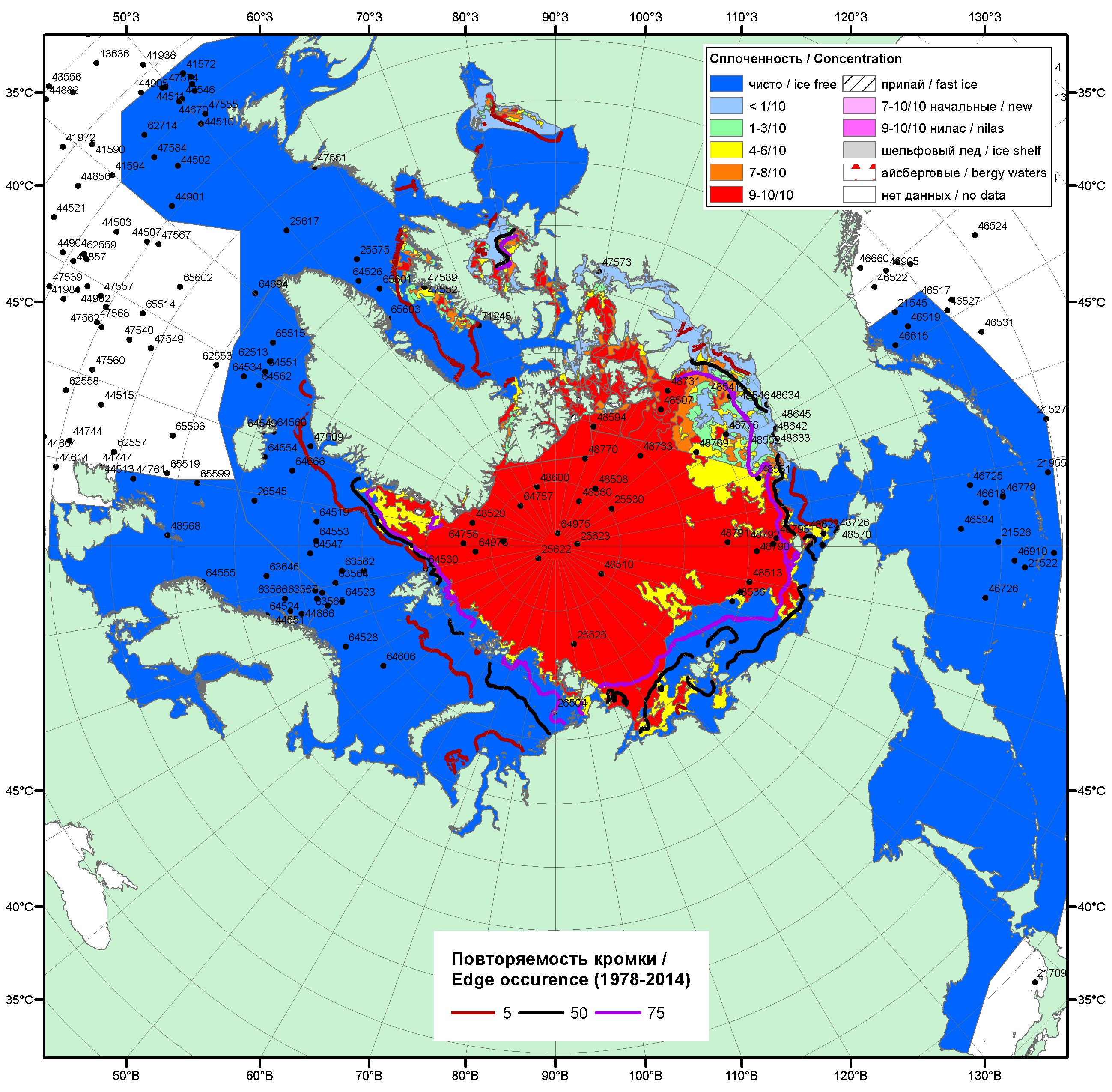 Рисунок 1а – Обзорная ледовая карта СЛО за 01 - 09.08.2016 г. на основе ледового анализа ААНИИ (09.08), Канадской ледовой службы (01.08), Национального ледового центра США (04.08) положение метеорологический дрейфующих буев IABP и Argos на 09.08.2016T1200+00 и 8повторяемость кромки за 01-05.07 за период 1979-2014 гг. по наблюдениям SSMR-SSM/I-SSMIS (алгоритм NASATEAM).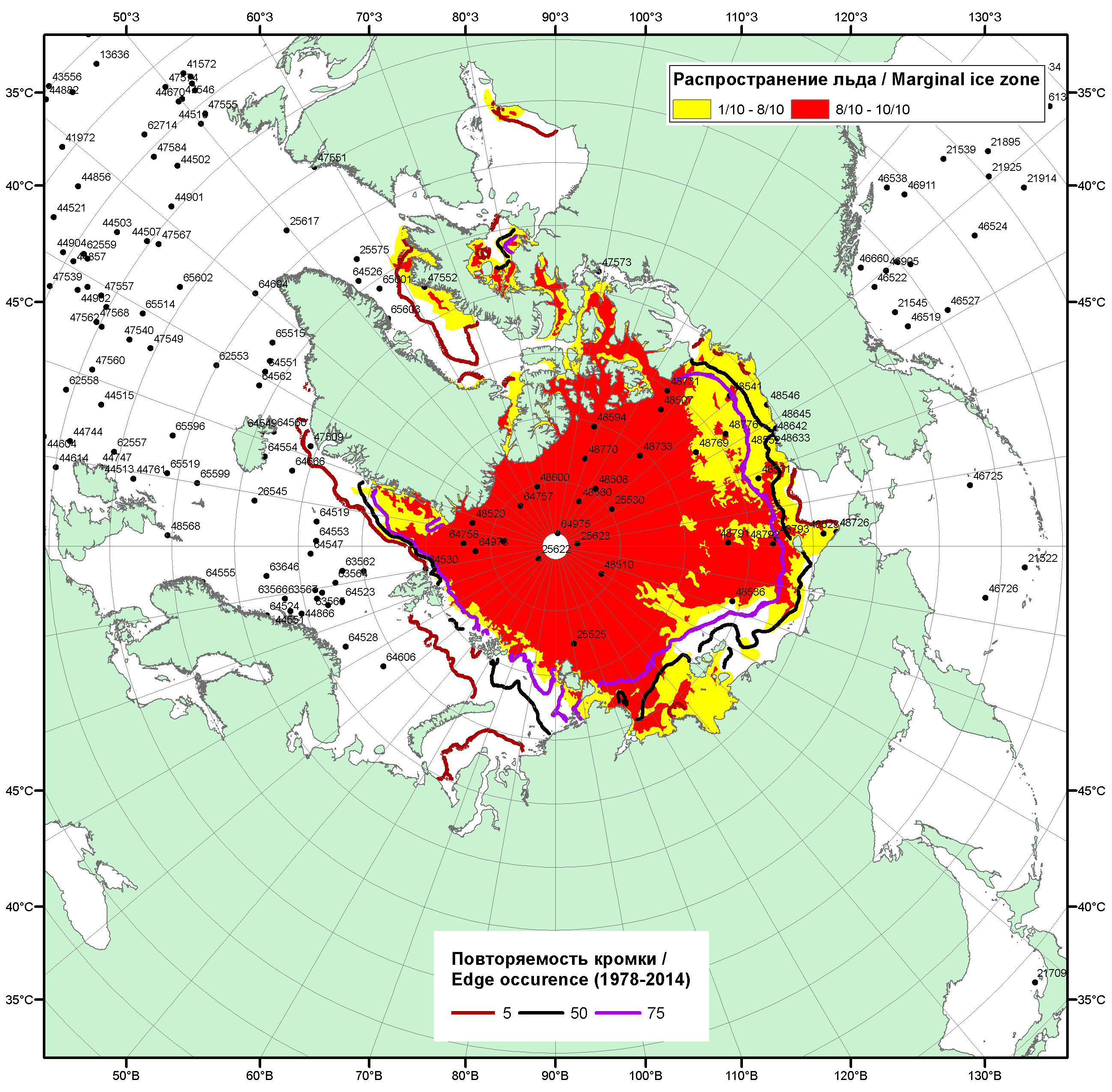 Рисунок 1б – Положение кромки льда и зон разреженных (<8/10) и сплоченных (≥8/10) льдов СЛО за 08.08.2016 г. на основе ледового анализа Национального Ледового Центра США, положение метеорологический дрейфующих буев IABP и Argos на 09.08.2016T1200+00 и повторяемость кромки за 06-10.08 за период 1979-2014 гг. по наблюдениям SSMR-SSM/I-SSMIS (алгоритм NASATEAM)/Рисунок 2 – Обзорная ледовая карта СЛО за 01 - 09.08.2016 г. и аналогичные периоды 2007-2015 гг. на основе ледового анализа ААНИИ, Канадской ледовой службы и Национального ледового центра США.Рисунок 3 – Поля распределения средневзвешенной толщины льда на основе совместной модели морского льда – океана ACNFS (HYCOM/NCODA/CICE) 09.08 за 2011-2016 гг. Таблица 1 – Динамика изменения значений ледовитости по сравнению с предыдущей неделей для морей Северной полярной области за 01 – 07.08.2016 г. по данным наблюдений SSMR-SSM/I-SSMISТаблица 2 - Медианные значения ледовитости для Северной полярной области, 3-х меридиональных секторов и моря СМП за текущие 30 и 7-дневные интервалы и её аномалии от 2011-2015 гг. и интервалов 2006-2016 гг. и 1978-2016 гг. по данным наблюдений SSMR-SSM/I-SSMIS, алгоритмы NASATEAMСеверная полярная областьСектор 45°W-95°E (Гренландское - Карское моря)Сектор 95°E-170°W (моря Лаптевых - Чукотское, Берингово, Охотское)Сектор 170°W-45°W (море Бофорта и Канадская Арктика)Северный Ледовитый океанМоря СМП (моря Карское-Чукотское)Таблица 3 – Экстремальные и средние значения ледовитости для Северной полярной области, 3 меридиональных секторов и моря СМП за текущий 7-дневный интервал по данным наблюдений SSMR-SSM/I-SSMIS, алгоритмы NASATEAMСеверная полярная областьСектор 45°W-95°E (Гренландское - Карское моря)Сектор 95°E-170°W (моря Лаптевых - Чукотское, Берингово, Охотское)Сектор 170°W-45°W (море Бофорта и Канадская Арктика)Северный Ледовитый океанМоря СМП (моря Карское-Чукотское)Рисунок 4 – Ежедневные оценки сезонного хода ледовитости для Северной Полярной Области и трех меридиональных секторов за период 26.10.1978 - 07.08.2016 по годам на основе расчетов по данным SSMR-SSM/I-SSMIS, алгоритмы NASATEAM: а) Северная полярная область, б) сектор 45°W-95°E (Гренландское – Карское моря), в) сектор 95°E-170°W (моря Лаптевых – Чукотское и Берингово, Охотское), г) сектор 170°W-45°W (море Бофорта и Канадская Арктика), д) Северный Ледовитый океан, е) Северный морской путь (Карское - Чукотское моря).Рисунок 5 – Медианные распределения сплоченности льда за текущие 7 и 30-дневные промежутки и её разности относительно медианного распределения за те же месяца за периоды 1979-2016 (центр) и 2006-2016 гг. (справа) на основе расчетов по данным SSMR-SSM/I-SSMIS, алгоритмы NASATEAM.Южный океан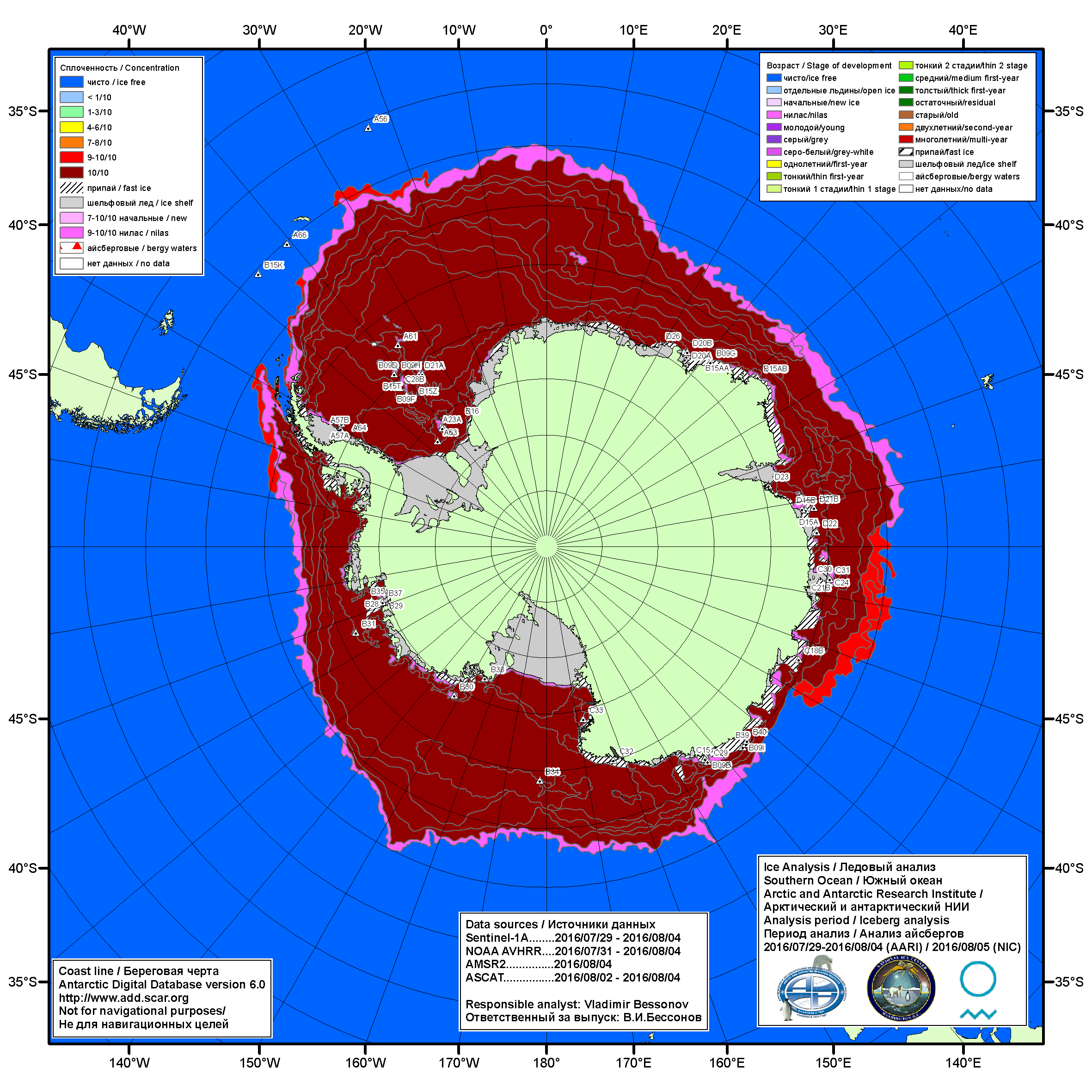 Рисунок 6а – Ледовая карта Южного океана (цветовая окраска по общей сплоченности) и расположение крупных айсбергов на основе информации совместного ледового анализа НЛЦ США, ААНИИ и НМИ (Норвегия) за 04.08.2016.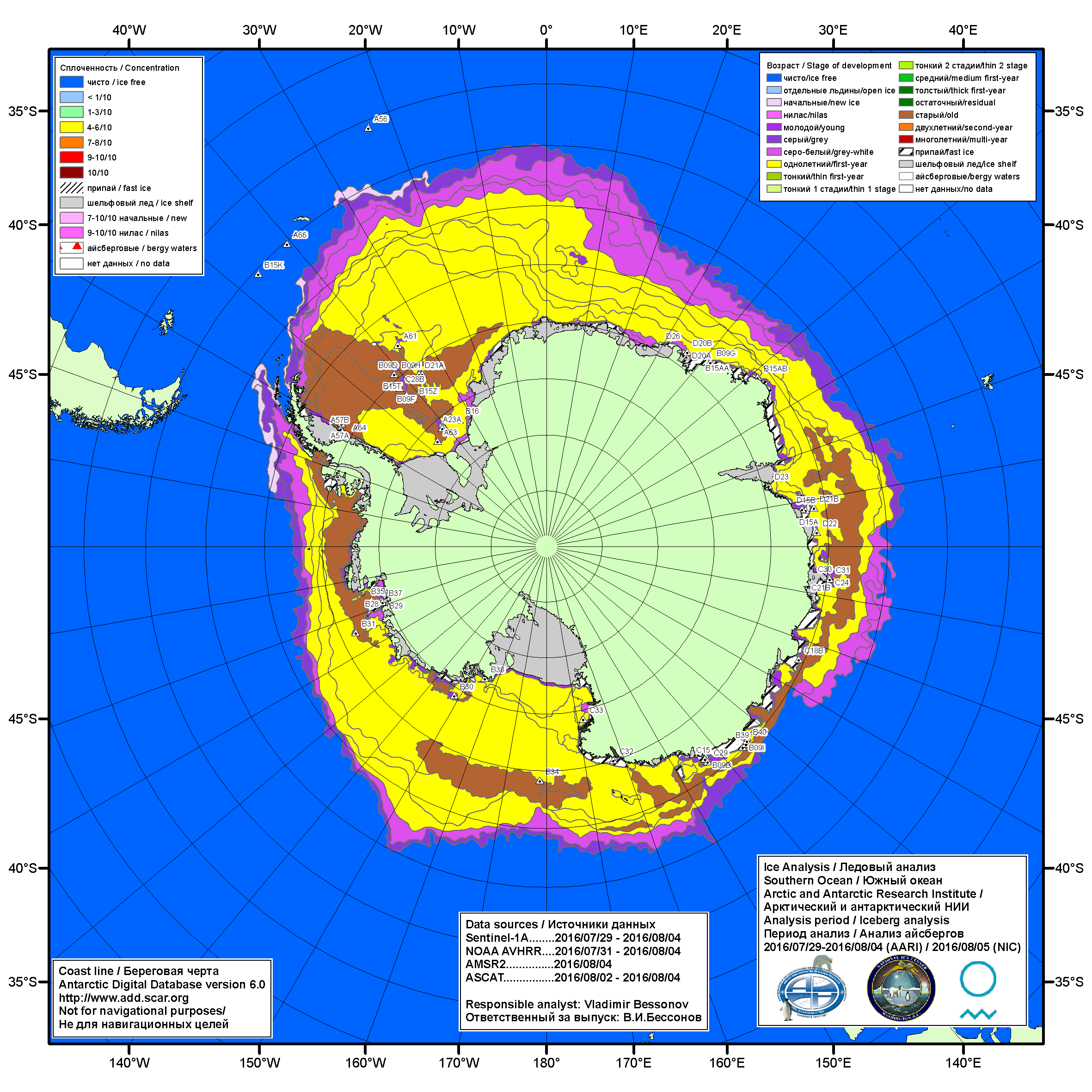 Рисунок 6б – Ледовая карта Южного океана (цветовая окраска по возрасту) и расположение крупных айсбергов на основе информации совместного ледового анализа НЛЦ США, ААНИИ и НМИ (Норвегия) за 04.08.2016.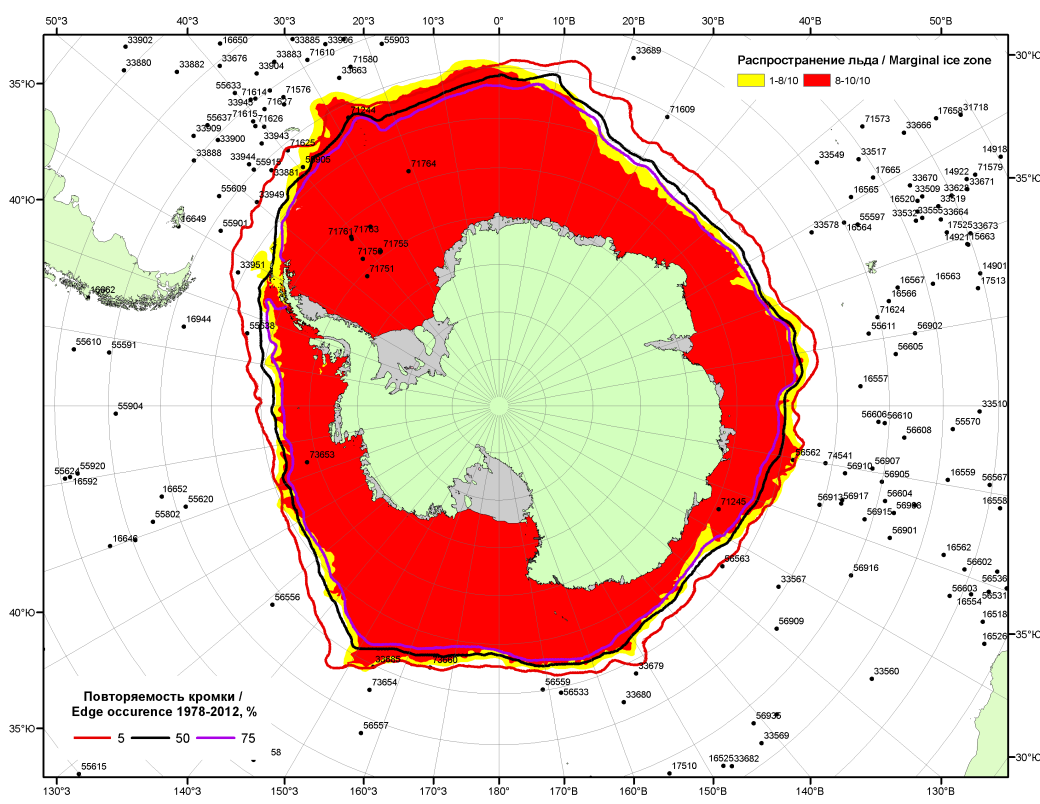 Рисунок 6в – Положение кромки льда и зон разреженных (<8/10) и сплоченных (≥8/10) льдов Южного океана за 08.08.2016 г. на основе ледового анализа Национального Ледового Центра США, положение метеорологический дрейфующих буев IABP и Argos на 09.08.2016T1200+00 и повторяемость кромки за 06-10.08 за период 1979-2014 гг. по наблюдениям SSMR-SSM/I-SSMIS (алгоритм NASATEAM)Рисунок 7 – Ежедневные оценки сезонного хода ледовитости Южного Океана и меридиональных секторов за период 26.10.1978 –07.08.2016 по годам на основе расчетов по данным SSMR-SSM/I-SSMIS, алгоритм NASATEAM: а) Южный Океан, б) Атлантический сектор (60°W-30°E, море Уэдделла), в) Индоокеанский сектор (30°E-150°E, моря Космонавтов, Содружества, Моусона), г) Тихоокеанский сектор (150°E-60°W, моря Росса, Беллинсгаузена) Рисунок 8 – Медианные распределения общей сплоченности льда за текущие 7 и 30-дневные промежутки (слева) и её разности относительно медианного распределения за тот же месяц за периоды 1978-2016 (центр) и 2006-2016 гг. (справа) на основе расчетов по данным SSMR-SSM/I-SSMIS, алгоритм NASATEAMТаблица 4 – Динамика изменения значений ледовитости по сравнению с предыдущей неделей для морей Южного океана за 01-07.08.2016 г. по данным наблюдений SSMR-SSM/I-SSMISТаблица 5 - Медианные значения ледовитости для Южного океана и 3 меридиональных секторов за текущие 30 и 7-дневные интервалы и её аномалии от 2011-2015 гг. и интервалов 2006-2016 гг. и 1978-2016 гг. по данным наблюдений SSMR-SSM/I-SSMIS, алгоритм NASATEAMЮжный ОкеанАтлантический сектор (60°W-30°E, море Уэдделла)Индоокеанский сектор (30°E-150°E, моря Космонавтов, Содружества, Моусона)Тихоокеанский сектор (150°E-60°W, моря Росса, Беллинсгаузена)Таблица 6 – Экстремальные значения ледовитости для Южного океана и 3 меридиональных секторов за текущий 7-дневный интервал по данным наблюдений SSMR-SSM/I-SSMIS, алгоритм NASATEAMЮжный ОкеанАтлантический сектор (60°W-30°E, море Уэдделла)Индоокеанский сектор (30°E-150°E, моря Космонавтов, Содружества, Моусона)Тихоокеанский сектор (150°E-60°W, моря Росса, Беллинсгаузена)Приложение 1 – Статистические значения ледовитостей по отдельным акваториям Северной Полярной Области и Южного океанаТаблица 7 – Средние, аномалии среднего и экстремальные значения ледовитостей для Северной полярной области и её отдельных акваторий за текущие 7-дневный (неделя) и 30-дневный промежутки времени по данным наблюдений SSMR-SSM/I-SSMIS, алгоритм NASATEAM за период 1978-2016 гг.01-07.0808.07-07.08Таблица 8 – Средние, аномалии среднего и экстремальные значения ледовитостей для Южного океана и его отдельных акваторий за текущие 7-дневный (неделя) и 30-дневный промежутки времени по данным наблюдений SSMR-SSM/I-SSMIS, алгоритм NASATEAM за период 1978-2016 гг.01-07.0808.07-07.08Таблица 9 – Динамика изменения значений ледовитости по сравнению с предыдущей неделей для морей Северной полярной области и Южного океана за текущий 7-дневный (неделя) промежуток времени по данным наблюдений SSMIS01-07.0801-07.0801-07.0801-07.0801-07.0801-07.0801-07.08Характеристика исходного материала и методика расчетовДля иллюстрации ледовых условий Арктического региона представлены совмещенные региональные карты ААНИИ, ГМЦ России, ледовой службы Германии (BSH), Канадской ледовой службы – КЛС и Национального ледового центра США - НЛЦ. Совмещение карт выполнено путем перекрытия слоев (ААНИИ, слой #1), (региональная карта НЛЦ, слой #1), (ГМЦ России, слой #1), (BSH, слой #1) -> (КЛС, слой #2)  –> (обзорная карта НЛЦ, слой #3). Как результат, карты ААНИИ характеризуют ледовые условия морей Гренландского…Бофорта и Охотского, карты ГМЦ России – Азовского, Каспийского и Белого, карты НЛЦ – Берингова моря, карты BSH – Балтийского карты КЛС - морей Бофорта, Канадского архипелага, Баффина, Девисова пролива, Лабрадор, Св. Лаврентия, а НЛЦ - Арктического Бассейна, Линкольна,  южной части Гренландского моря, а также в летний период – моря Бофорта, Чукотское и Берингово (при этом полный охват карт НЛЦ – вся акватория СЛО и субполярные моря). Для построения совмещенных карт используется архив данных в обменном формате ВМО СИГРИД3 Мирового центра данных по морскому льду (МЦД МЛ). В пределах отдельного срока выборка карт из архива проводилась по критериям близости карт к сроку выпуска карты ААНИИ с максимальным интервалом времени между картами до 7 суток (день недели выпуска карт ААНИИ и ГМЦ России– каждая среда, BSH – каждый понедельник, КЛС – каждый вторник, НЛЦ – 1 раз в 2 недели по вторникам для циркумполярных карт и понедельник – четверг для региональных карт). Для иллюстрации полей толщин льда СЛО использованы ежедневные данные по распределению средневзвешенной толщины льда численной модели ACNFS. Численная модель ACNFS имеет пространственное разрешение 1/12° и является совместной моделью морского льда – океана диагностики и краткосрочного прогнозирования состояния ледяного покрова  всех акваторий Северного полушария севернее 40 с.ш. В модели ACNFS используется ледовый блок CICE (Hunke and Lipscomb, 2008), совмещенный с  моделью океана HYCOM (Metzger et al., 2008, 2010). Атмосферный форсинг включает поля приземных метеопараметров и радиационного баланса поверхности. Исходная ледовая информация, используемая для расчетов по модели, включают данные альтиметра, ТПО, сплоченность, профиля температуры и солёности воды.Для иллюстрации ледовых условий Южного океана, а также Северной Полярной области за последние сутки используются ежедневные циркумполярные ледовые информационные продукты НЛЦ США по оценке расположения кромки льда и ледяных массивов - MIZ (Marginal Ice Zone). Для цветовой окраски карт использован стандарт ВМО (WMO/Td. 1215) для зимнего (по возрасту) и летнего (по общей сплоченности) периодов. Следует также отметить, что в зонах стыковки карт ААНИИ, ГМЦ России, КЛС и НЛЦ наблюдается определенная несогласованность границ и характеристик ледовых зон вследствие ряда различий в ледовых информационных системах подготавливающих служб (карты для Балтийского моря представлены только BSH или ААНИИ). Однако, данная несогласованность несущественна для целей интерпретации ледовых условий в рамках настоящего обзора. Для получения оценок ледовитости (extent) и приведенной ледовитости – площади льда (area) отдельных секторов, морей, частей морей Северной полярной области и Южного океана и климатического положения кромок заданной повторяемости на основе данных спутниковых систем пассивного микроволнового зондирования SSMR-SSM/I-SSMIS-AMSR2 в МЦД МЛ ААНИИ принята следующая технология расчетов:источник данных – архивные (Cavalieri et al., 2008, Meier et al., 2006) и квазиоперативные (Maslanik and Stroeve, 1999) c задержкой 1-2 дня ежедневные матрицы (поля распределения) оценок общей сплоченности Северной (севернее 45° с.ш.) и Южной (южнее 50° с.ш.) Полярных областей на основе обработанных по алгоритму NASATEAM данных многоканальных микроволновых радиометров SSMR-SSM/I-SSMIS ИСЗ NIMBUS-7 и DMSP за период с 26.10.1978 г. по настоящий момент времени, копируемые с сервера НЦДСЛ;источник данных – ежедневные матрицы (поля распределения) оценок общей сплоченности Северной и Южной полярной областей на основе обработанных по алгоритму Bootstrap данных многоканального микроволнового радиометра AMSR2 ИСЗ GCOM-W1(SHIZUKU) за период с 01.07.2012 г. по настоящий момент времени, предоставленные Японским космическим агентством (provided by JAXA);область расчета – Северная и Южная Полярные области и их регионы с использованием масок океан/суша НЦДСЛ (http://nsidc.org/data/polar_stereo/tools_masks.html);границы используемых масок расчета отдельных меридиональных секторов, морей, частей морей Северной полярной области и Южного океана представлены на рисунках П1 – П2, не совпадают с используемыми в НЦДСЛ масками для отдельных акваторий Мирового океана и основаны на номенклатуре ААНИИ для морей Евразийского шельфа (Гренландское - Чукотское), Атласе Северного ледовитого океана (1980) и Атласе океанов (1980) издательства ГУНИО МО.вычислительные особенности расчета – авторское программное обеспечение ААНИИ с сохранением точности расчетов и оценке статистических параметров по гистограмме распределения и свободно-распространяемое программное обеспечение GDAL для векторизации полей климатических параметров;Исходная информация в формате ВМО СИГРИ3 доступна на сервере МЦД МЛ по адресам http://wdc.aari.ru/datasets/d0004 (карты ААНИИ), http://wdc.aari.ru/datasets/d0031 (карты КЛС), http://wdc.aari.ru/datasets/d0032 (карты НЛЦ), ), http://wdc.aari.ru/datasets/d0033  (карты ГМЦ России) и ), http://wdc.aari.ru/datasets/d0035 (карты BSH).   В графическом формате PNG совмещенные карты ААНИИ-КЛС-НЛЦ доступны по адресу http://wdc.aari.ru/datasets/d0040. Результаты расчетов ледовитости Северной, Южной полярных областей, их отдельных меридиональных секторов, морей и частей морей доступны на сервере МЦД МЛ ААНИИ в каталогах соответственно http://wdc.aari.ru/datasets/ssmi/data/north/extent/ и http://wdc.aari.ru/datasets/ssmi/data/south/extent/.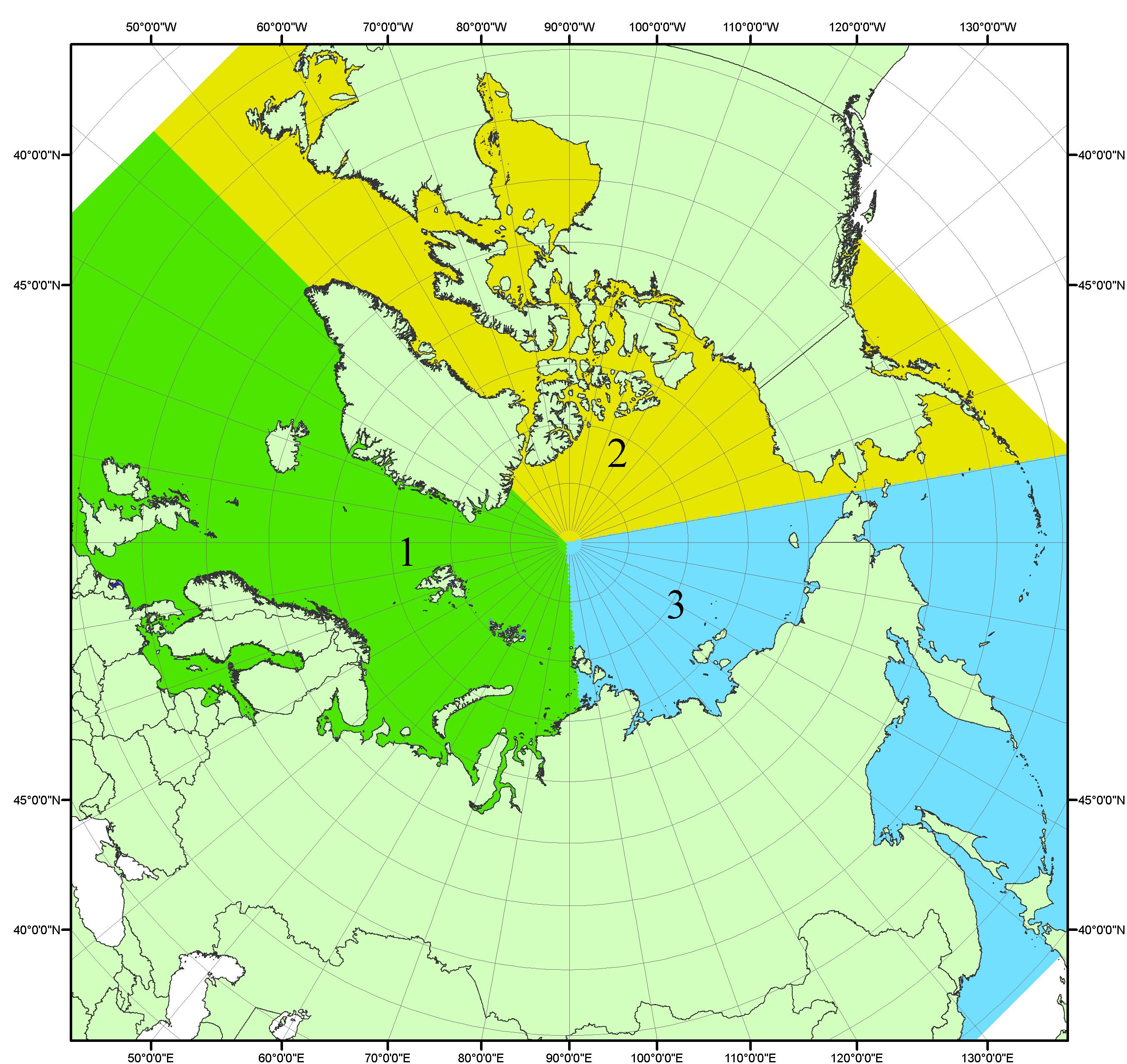 Рисунок П1 – Секторальное деление северной полярной области. 1 - Сектор 45°W-95°E (Гренландское - Карское моря); 2 - Сектор 170°W-45°W (море Бофорта и Канадская Арктика); 3 - Сектор 95°E-170°W (моря Лаптевых - Чукотское, Берингово, Охотское, Японское)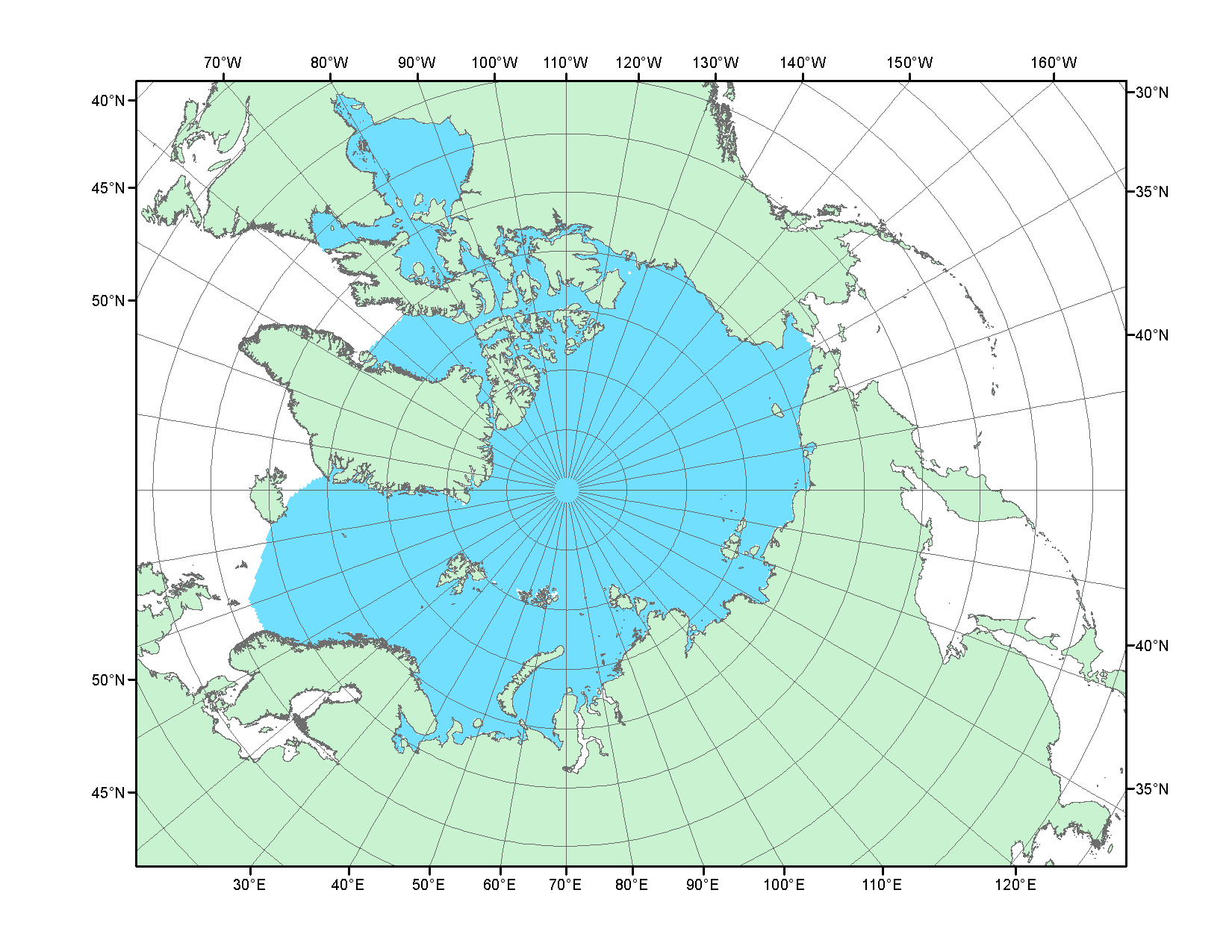 Рисунок П2 – Северный ледовитый океан в официальных границах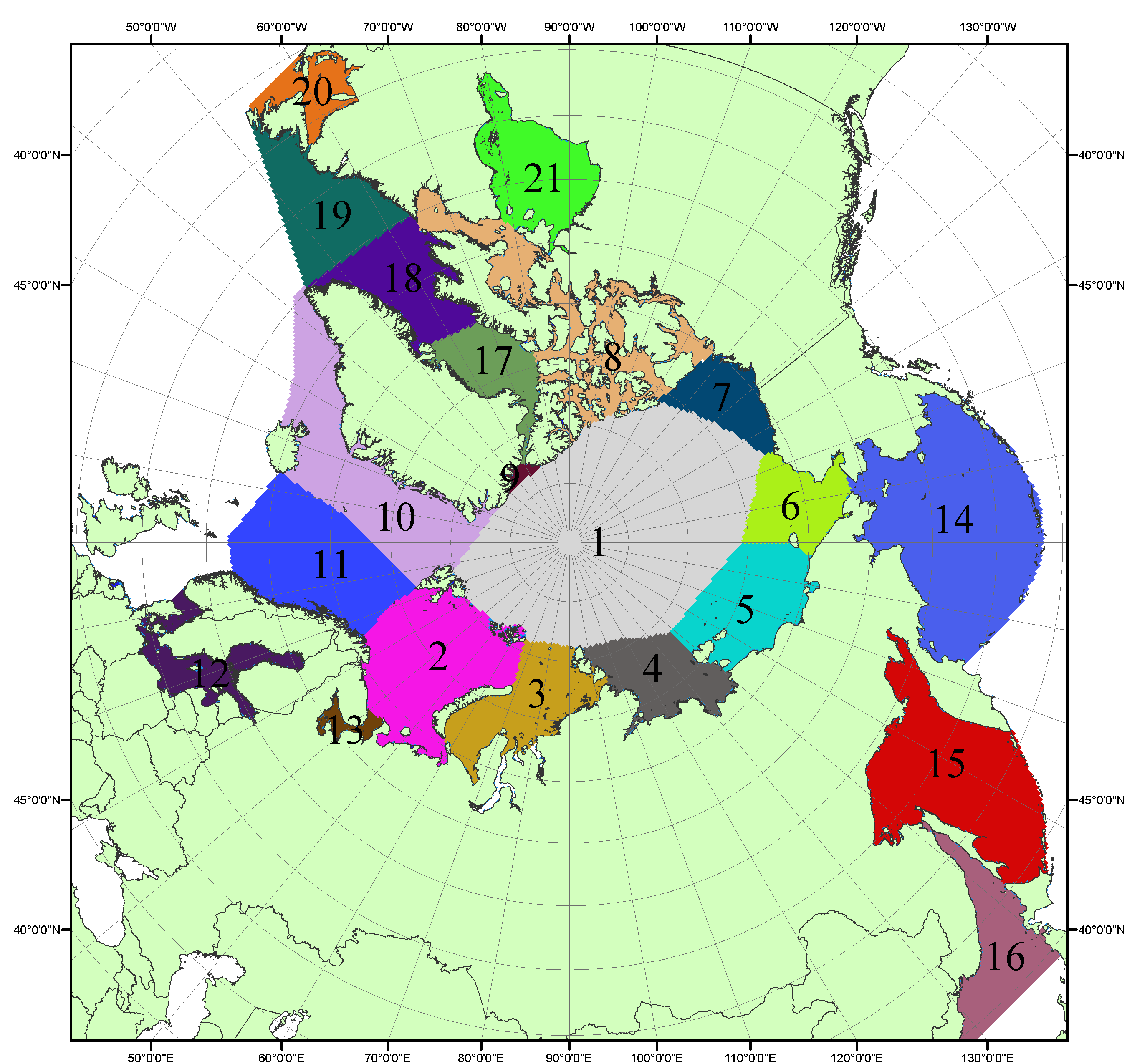 Рисунок П3 – Моря северной полярной области. 1 – Арктический бассейн; 2- Баренцево море; 3 – Карское море; 4 – море Лаптевых; 5 - Восточно-Сибирское море; 6 – Чукотское море; 7 – море Бофорта; 8 – Канадский архипелаг; 9 – море Линкольна; 10 – Гренландское море; 11 – Норвежское море; 12 – Балтийское море; 13 – Белое море; 14 – Берингово море; 15 – Охотское море; 16 – Японское море; 17 – море Баффина; 18 – Дейвисов пролив; 19 – море Лабрадор; 20 – залив Святого Лаврентия; 21 – Гудзонов залив.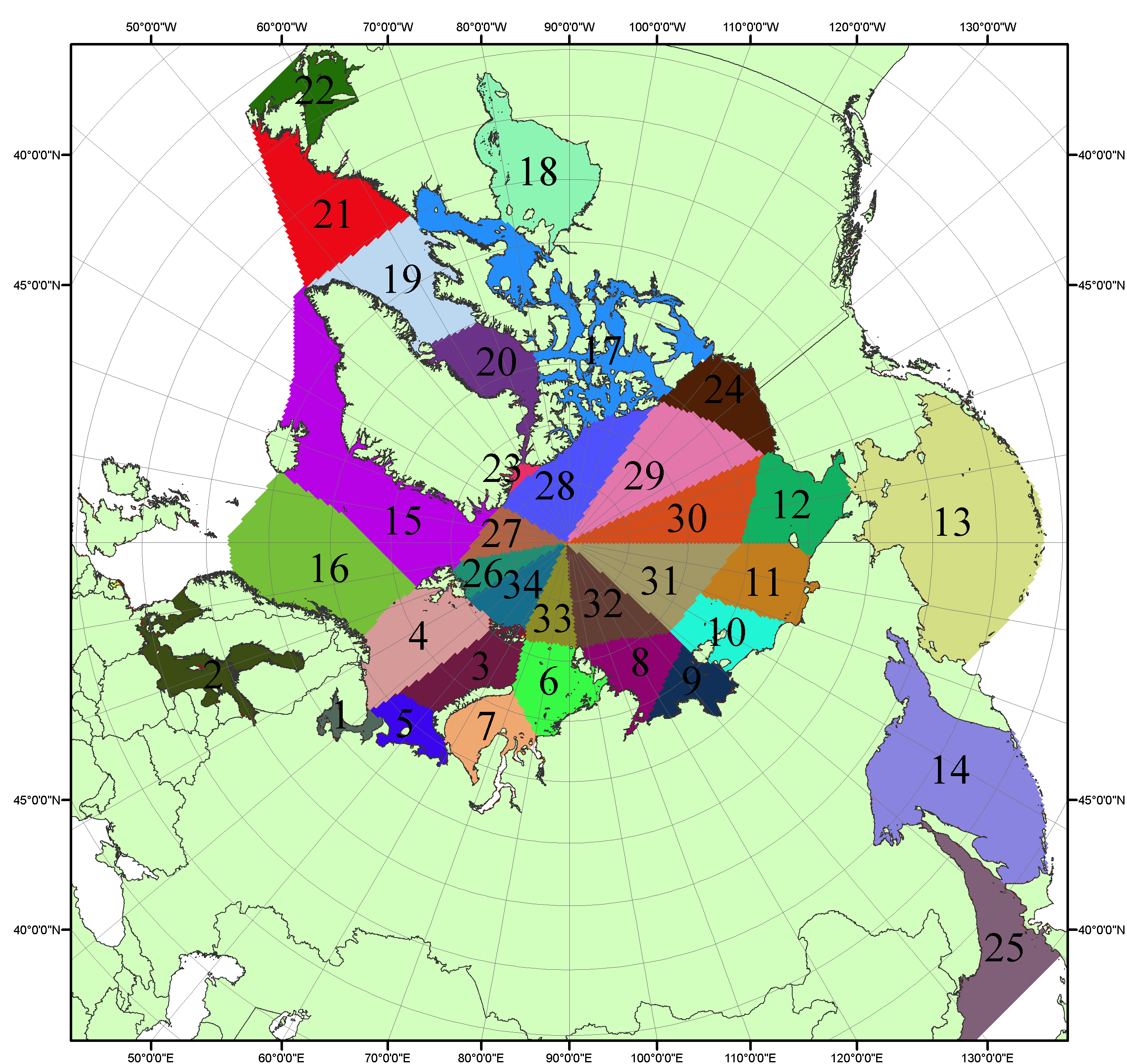 Рисунок П4 – Сектора и моря северной полярной области. 1 - Белое море; 2- Балтийское море; 3 – Баренцево море (СВ); 4 – Баренцево море (З); 5 - Баренцево море (ЮВ); 6 – Карское море (СВ); 7 – Карское море (ЮЗ); 8 – море Лаптевых (В); 9 – море Лаптевых (З); 10 – Восточно-Сибирское море (З); 11 – Восточно-Сибирское море (В); 12 –Чукотское море; 13 –Берингово море; 14 – Охотское море; 15 –Гренландское море; 16 – Норвежское море; 17 – Канадский архипелаг; 18 – Гудзонов залив; 19 – Дейвисов пролив; 20 - море Баффина; 21 – море Лабрадор; 22 - залив Святого Лаврентия; 23 - море Линкольна; 24 - море Бофорта; 25 - Японское море; 26 - сектор АО (30°з.д. – 10°в.д.); 27 – сектор АО (10°в.д. – 30°в.д.); 28 - сектор АО (30°в.д. – 65°в.д.); 29 - сектор АО (65°в.д. – 96°в.д.);30 - сектор АО (96°в.д. – 140°в.д.);31 - сектор АО (140°в.д. – 180°в.д.); 32 - сектор АО (180°в.д. – 156°з.д.); 33 - сектор АО (156°з.д. – 123°з.д.); 34 - сектор АО (123°з.д. – 30°з.д.).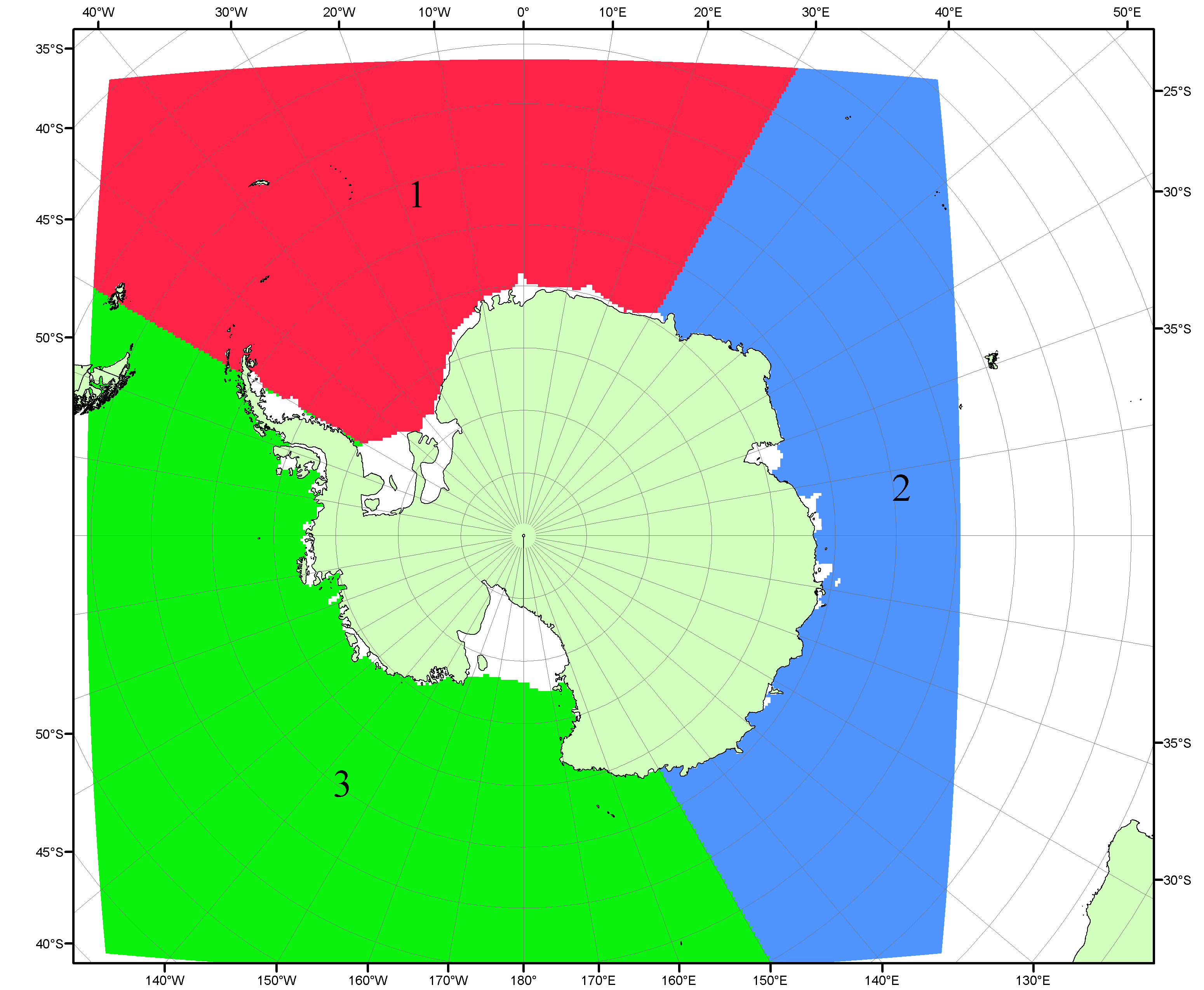 Рисунок П5 – Секторальное деление Южного океана. 1 - Атлантический сектор (60°W-30°E, море Уэдделла); 2 - Индоокеанский сектор (30°E-150°E, моря Космонавтов, Содружества, Моусона); 3 - Тихоокеанский сектор (150°E-60°W, моря Росса, Беллинсгаузена)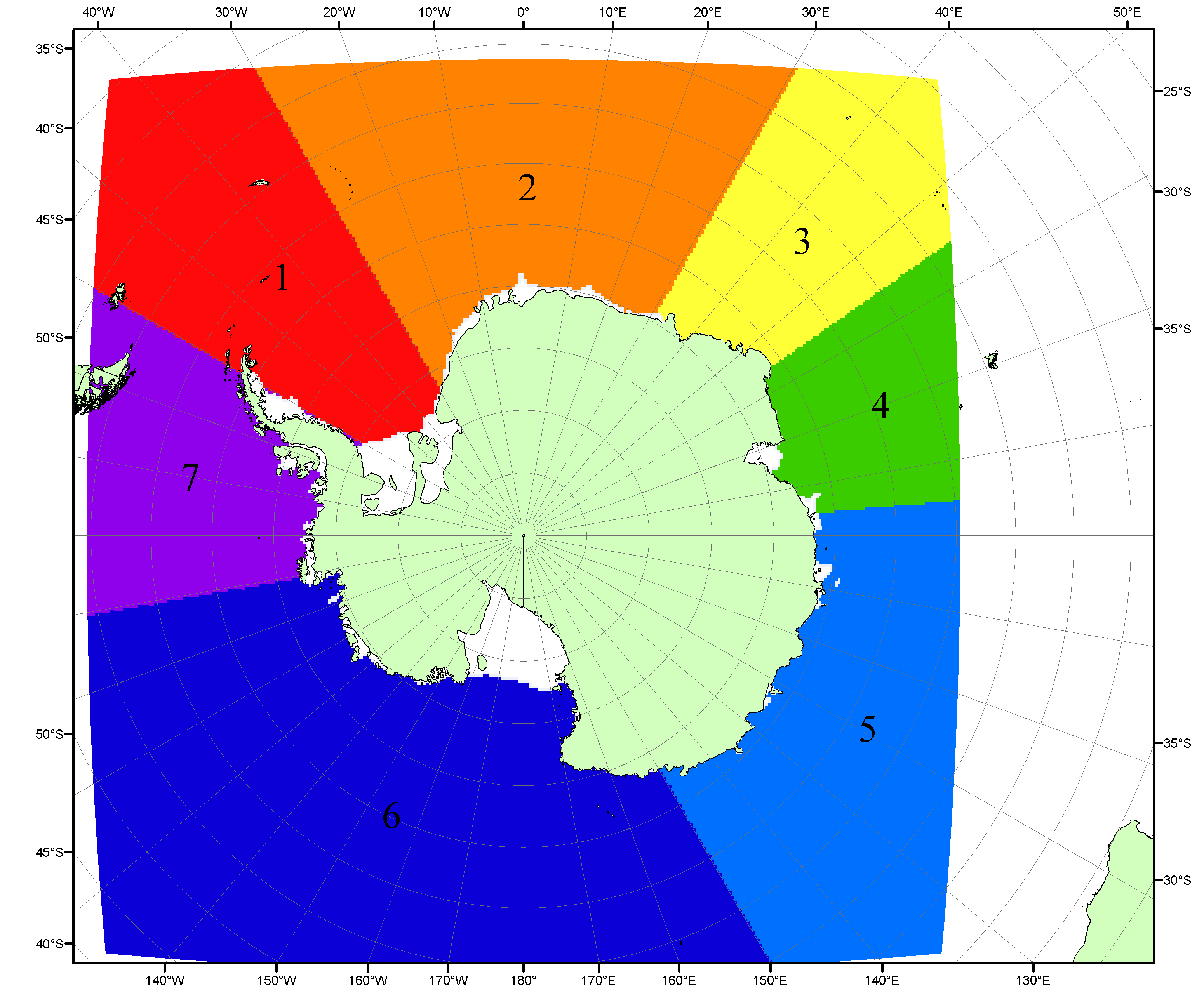 Рисунок П6 – Моря Южного океана. 1 – Западная часть моря Уэдделла; 2- Восточная часть моря Уэдделла; 3 – Море Космонавтов; 4 – море Содружества; 5 – море Моусона; 6 – море Росса; 7 – Море Беллинсгаузена.Список источников1. Атлас океанов. Северный Ледовитый океан. – 1980. М: Изд. ГУНИО МО СССР ВМФ – 184 с.2. Атлас океанов. Термины. Понятия. Справочные таблицы. - Изд. ВМФ МО СССР.-1980.3. Границы океанов и морей. – 1960. Л.: Изд. ГУНИО ВМФ. – 51 с.4. Andersen, S., R. Tonboe, L. Kaleschke, G. Heygster, and L. T. Pedersen, Intercomparison of passive microwave sea ice concentration retrievals over the high-concentration Arctic sea ice.// J. Geophys. Res. – 2007. – Vol. 112. C08004, doi:10.1029/2006JC003543.5. Cavalieri, D., C. Parkinson, P. Gloersen, and H. J. Zwally. 1996, updated 2008. Sea Ice Concentrations from Nimbus-7 SMMR and DMSP SSM/I Passive Microwave Data, [1978.10.26 – 2007.12.31]. Boulder, Colorado USA: National Snow and Ice Data Center. Digital media.6. Meier, W., F. Fetterer, K. Knowles, M. Savoie, M. J. Brodzik. 2006, updated quarterly. Sea Ice Concentrations from Nimbus-7 SMMR and DMSP SSM/I Passive Microwave Data, [2008.01.01 – 2008.03.25]. Boulder, Colorado USA: National Snow and Ice Data Center. Digital media.7. Maslanik, J., and J. Stroeve. 1999, updated daily. Near-Real-Time DMSP SSM/I-SSMIS Daily Polar Gridded Sea Ice Concentrations, [2008.03.26 – present moment]. Boulder, Colorado USA: National Snow and Ice Data Center. Digital media.8. Ice Chart Colour Code Standard. - JCOMM Technical Report Series No. 24, 2004, WMO/TD-No.1215. (http://jcomm.info/index.php?option=com_oe&task=viewDocumentRecord&docID=4914)9. JAXA GCOM-W1 ("SHIZUKU") Data Providing Service - http://gcom-w1.jaxa.jp/index.html 10. ACNFS on Internet - http://www7320.nrlssc.navy.mil/hycomARC 11. Posey, P.G., E.J. Metzger, A.J. Wallcraft, O.M Smedstad and M.W. Phelps, 2010: Validation of the 1/12° Arctic Cap Nowcast/Forecast System (ACNFS). Naval Report NRL/MR/7320-10-9287, Stennis Space Center, MS.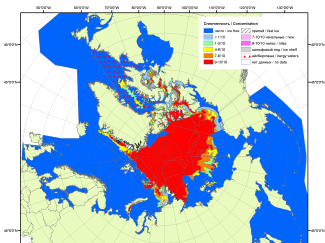 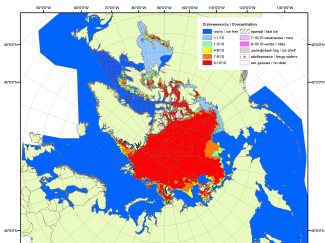 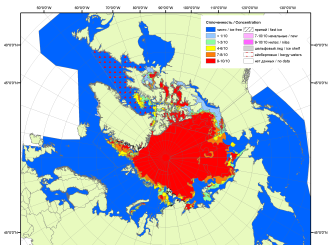 200720092010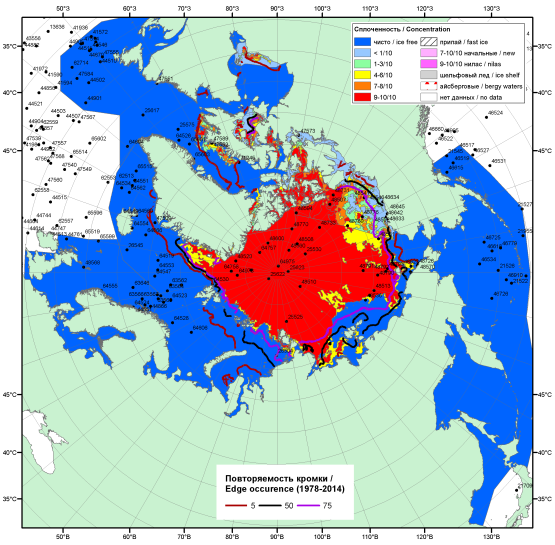 20162016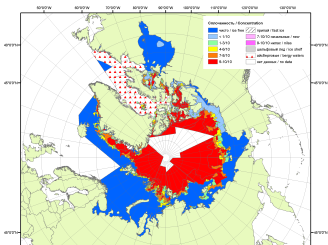 20162016201120162016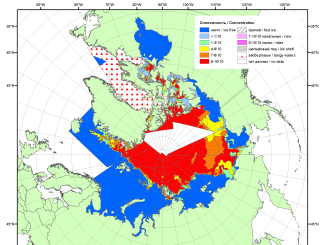 201620162012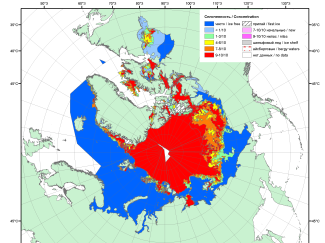 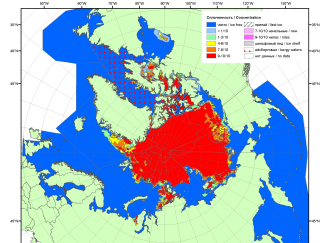 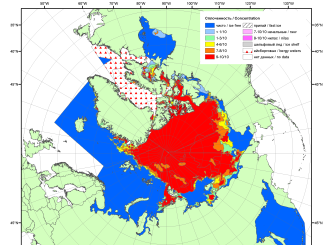 201520142013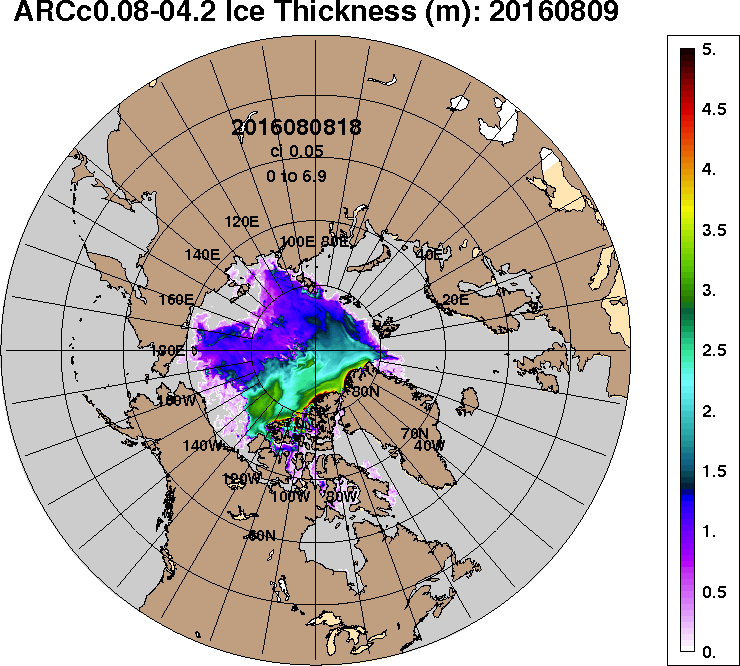 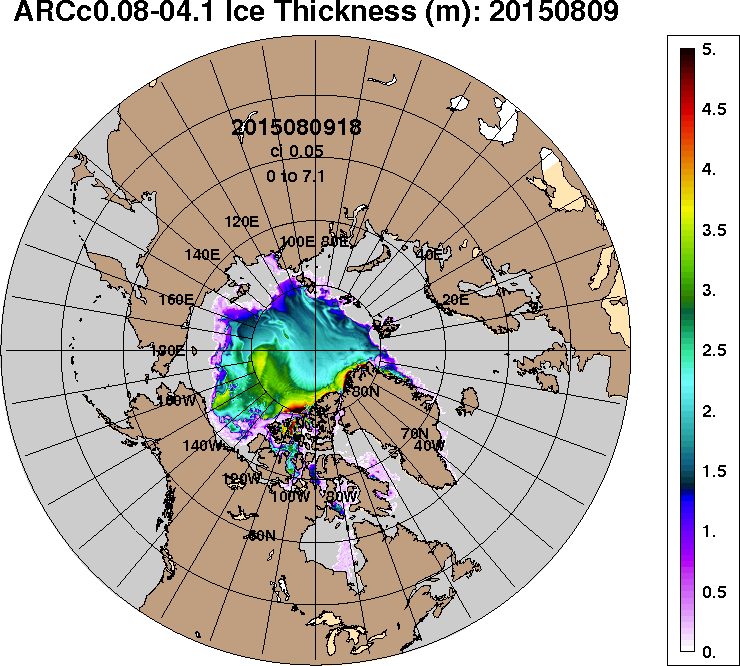 2016-08-092015-08-09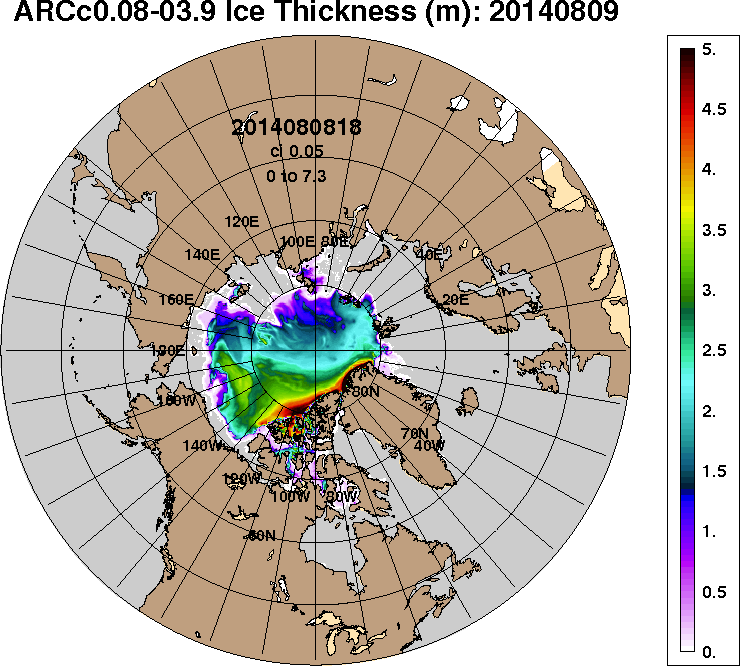 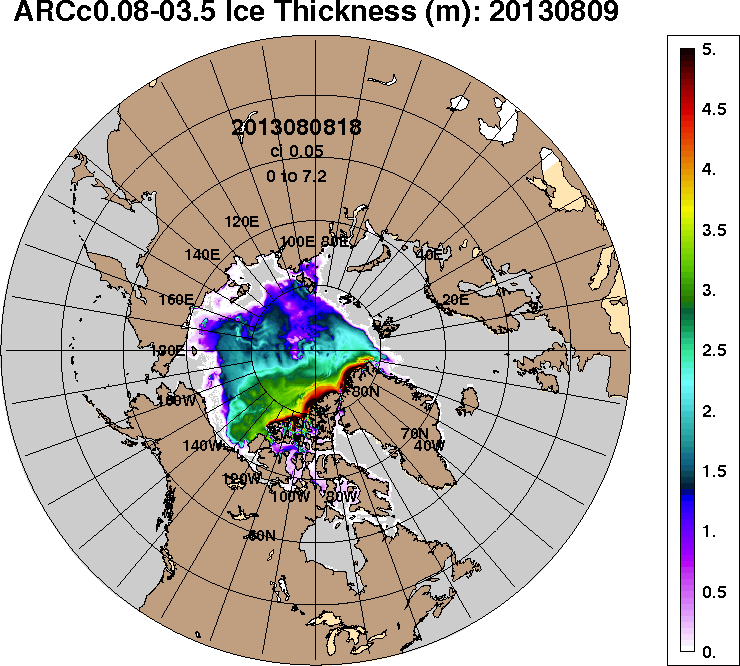 2014-08-092013-08-09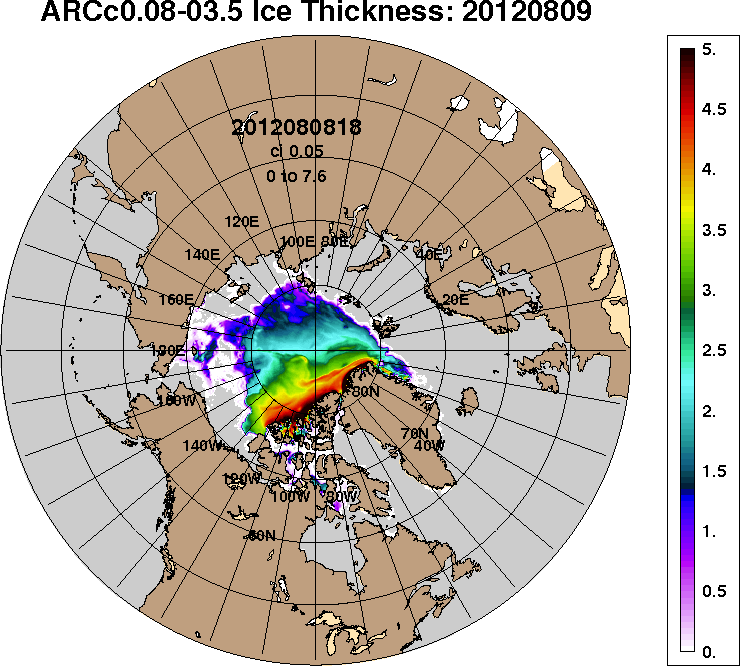 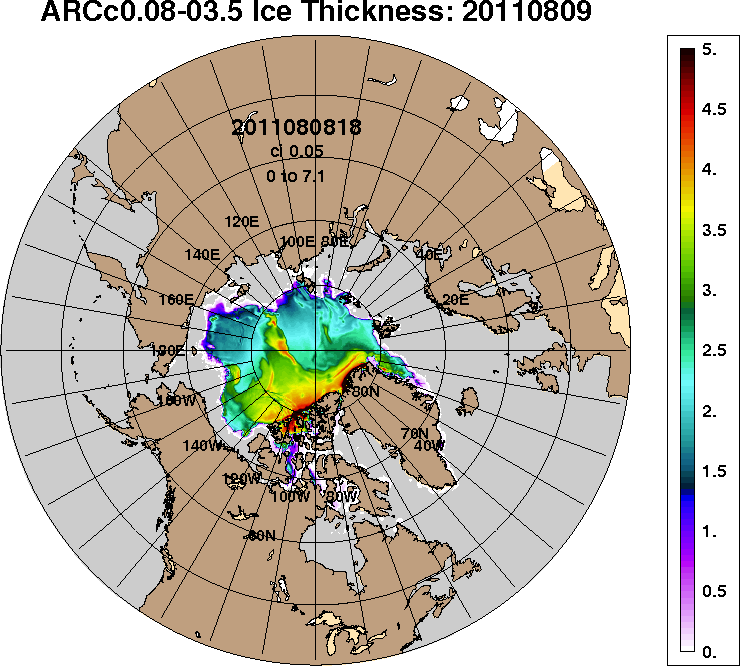 2012-08-092011-08-09РегионСеверная полярная областьСектор 45°W-95°E (Гренландское - Карское моря)Сектор 95°E-170°W (моря Лаптевых - Чукотское, Берингово, Охотское)Сектор 170°W-45°W (море Бофорта и Канадская Арктика)Северный Ледовитый океанМоря СМП (моря Карское-Чукотское)Разность-722.2-39.1-259.7-423.4-652.9-287.1тыс.кв.км/сут.-103.2-5.6-37.1-60.5-93.3-41.0МесяцS, тыс. км2Аномалии, тыс км2/%Аномалии, тыс км2/%Аномалии, тыс км2/%Аномалии, тыс км2/%Аномалии, тыс км2/%Аномалии, тыс км2/%Аномалии, тыс км2/%МесяцS, тыс. км22011 г2012 г2013 г2014 г2015 г2006-2016гг1978-2016гг08.07-07.087408.5168.8189.1-210.3-252.0-292.6-195.2-1332.208.07-07.087408.52.32.6-2.8-3.3-3.8-2.6-15.201-07.086339.8-120.6196.6-359.5-485.2-183.7-268.4-1407.501-07.086339.8-1.93.2-5.4-7.1-2.8-4.1-18.2МесяцS, тыс. км2Аномалии, тыс км2/%Аномалии, тыс км2/%Аномалии, тыс км2/%Аномалии, тыс км2/%Аномалии, тыс км2/%Аномалии, тыс км2/%Аномалии, тыс км2/%МесяцS, тыс. км22011 г2012 г2013 г2014 г2015 г2006-2016гг1978-2016гг08.07-07.081321.6-473.9-219.0-138.2-559.1-330.7-345.4-774.908.07-07.081321.6-26.4-14.2-9.5-29.7-20.0-20.7-37.001-07.081269.3-356.2-109.579.8-370.9-128.7-200.5-551.701-07.081269.3-21.9-7.96.7-22.6-9.2-13.6-30.3МесяцS, тыс. км2Аномалии, тыс км2/%Аномалии, тыс км2/%Аномалии, тыс км2/%Аномалии, тыс км2/%Аномалии, тыс км2/%Аномалии, тыс км2/%Аномалии, тыс км2/%МесяцS, тыс. км22011 г2012 г2013 г2014 г2015 г2006-2016гг1978-2016гг08.07-07.082782.1477.0234.0105.8357.3413.1210.2-80.408.07-07.082782.120.79.24.014.717.48.2-2.801-07.082380.5316.4207.9-15.6368.7434.9174.2-201.901-07.082380.515.39.6-0.718.322.47.9-7.8МесяцS, тыс. км2Аномалии, тыс км2/%Аномалии, тыс км2/%Аномалии, тыс км2/%Аномалии, тыс км2/%Аномалии, тыс км2/%Аномалии, тыс км2/%Аномалии, тыс км2/%МесяцS, тыс. км22011 г2012 г2013 г2014 г2015 г2006-2016гг1978-2016гг08.07-07.083304.8165.7174.1-177.9-50.2-375.1-60.0-476.808.07-07.083304.85.35.6-5.1-1.5-10.2-1.8-12.601-07.082690.0-80.998.1-423.7-483.0-490.0-242.2-653.901-07.082690.0-2.93.8-13.6-15.2-15.4-8.3-19.6МесяцS, тыс. км2Аномалии, тыс км2/%Аномалии, тыс км2/%Аномалии, тыс км2/%Аномалии, тыс км2/%Аномалии, тыс км2/%Аномалии, тыс км2/%Аномалии, тыс км2/%МесяцS, тыс. км22011 г2012 г2013 г2014 г2015 г2006-2016гг1978-2016гг08.07-07.087194.2151.6138.8-220.4-324.9-172.0-224.4-1298.408.07-07.087194.22.22.0-3.0-4.3-2.3-3.0-15.301-07.086202.8-169.3150.2-417.2-550.7-98.4-306.7-1400.301-07.086202.8-2.72.5-6.3-8.2-1.6-4.7-18.4МесяцS, тыс. км2Аномалии, тыс км2/%Аномалии, тыс км2/%Аномалии, тыс км2/%Аномалии, тыс км2/%Аномалии, тыс км2/%Аномалии, тыс км2/%Аномалии, тыс км2/%МесяцS, тыс. км22011 г2012 г2013 г2014 г2015 г2006-2016гг1978-2016гг08.07-07.081530.4454.1218.8-19.217.3408.877.6-464.508.07-07.081530.442.216.7-1.21.136.45.3-23.301-07.081078.3276.8175.4-75.2121.1463.189.8-497.901-07.081078.334.519.4-6.512.775.39.1-31.6МесяцМинимальное знач.Максимальное знач.Среднее знач.Медиана01-07.085839.007.08.20129253.201.08.19837747.37913.8МесяцМинимальное знач.Максимальное знач.Среднее знач.Медиана01-07.081170.803.08.20132534.901.08.19811821.01799.2МесяцМинимальное знач.Максимальное знач.Среднее знач.Медиана01-07.081500.107.08.20073191.801.08.19962582.42615.7МесяцМинимальное знач.Максимальное знач.Среднее знач.Медиана01-07.082446.606.08.20084262.201.08.19923343.83408.5МесяцМинимальное знач.Максимальное знач.Среднее знач.Медиана01-07.085771.807.08.20128971.801.08.19797603.17811.5МесяцМинимальное знач.Максимальное знач.Среднее знач.Медиана01-07.08530.107.08.20072324.801.08.19791576.31612.0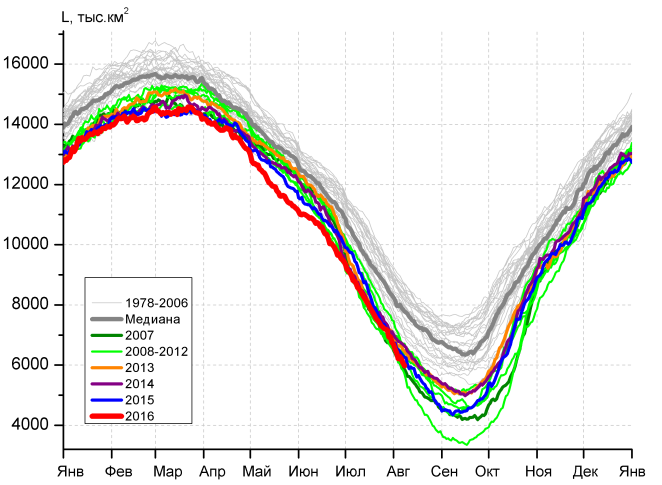 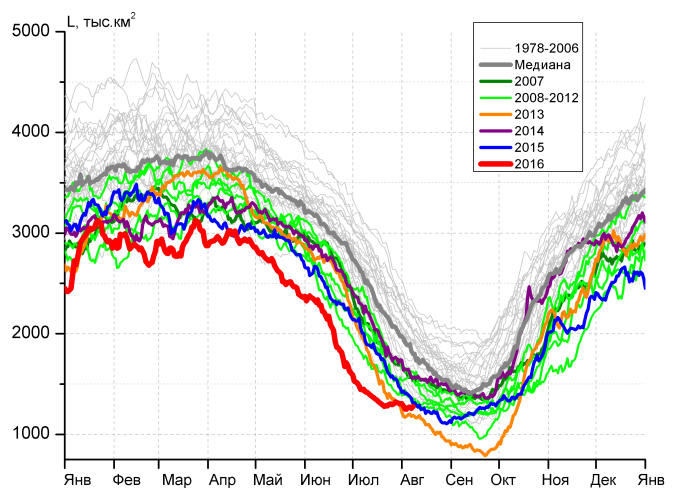 а)б)б)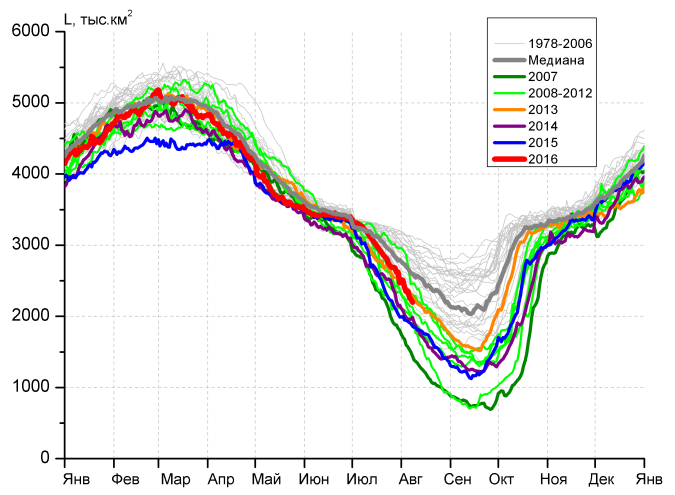 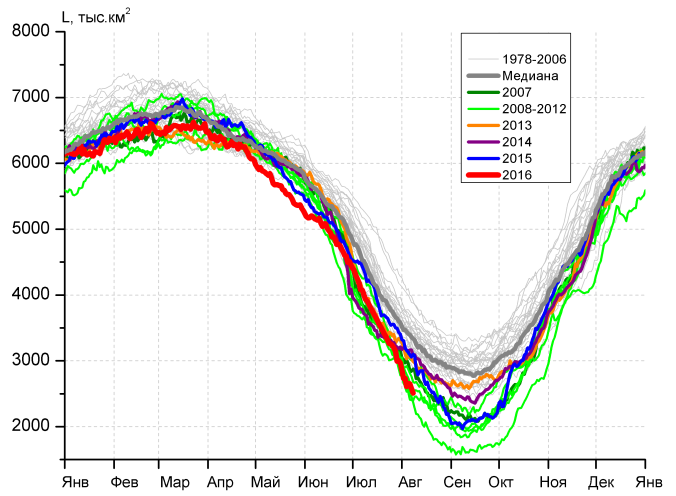 в)г)г)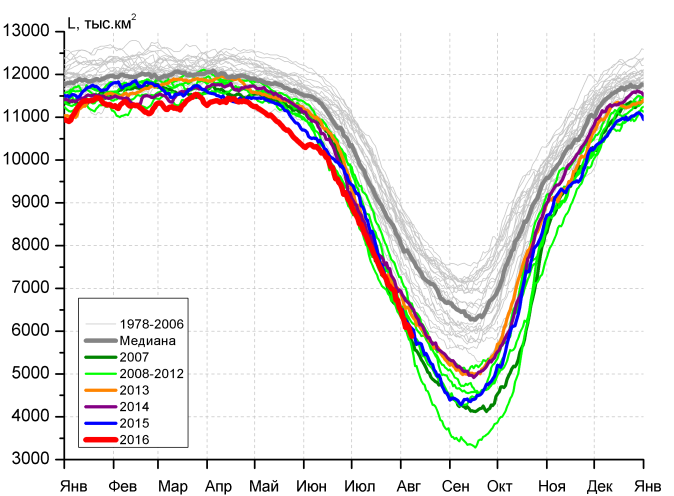 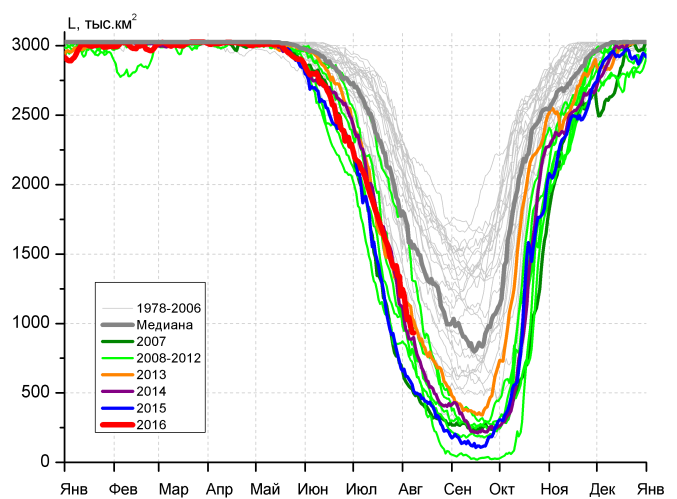 д)д)е)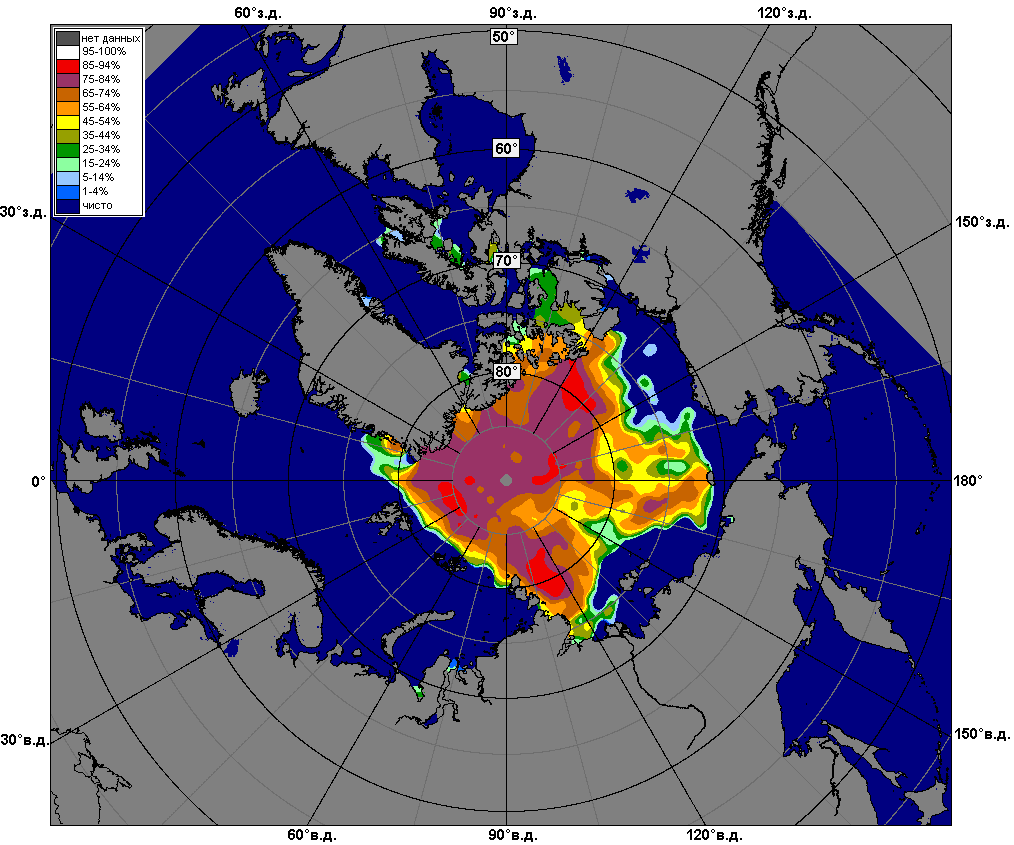 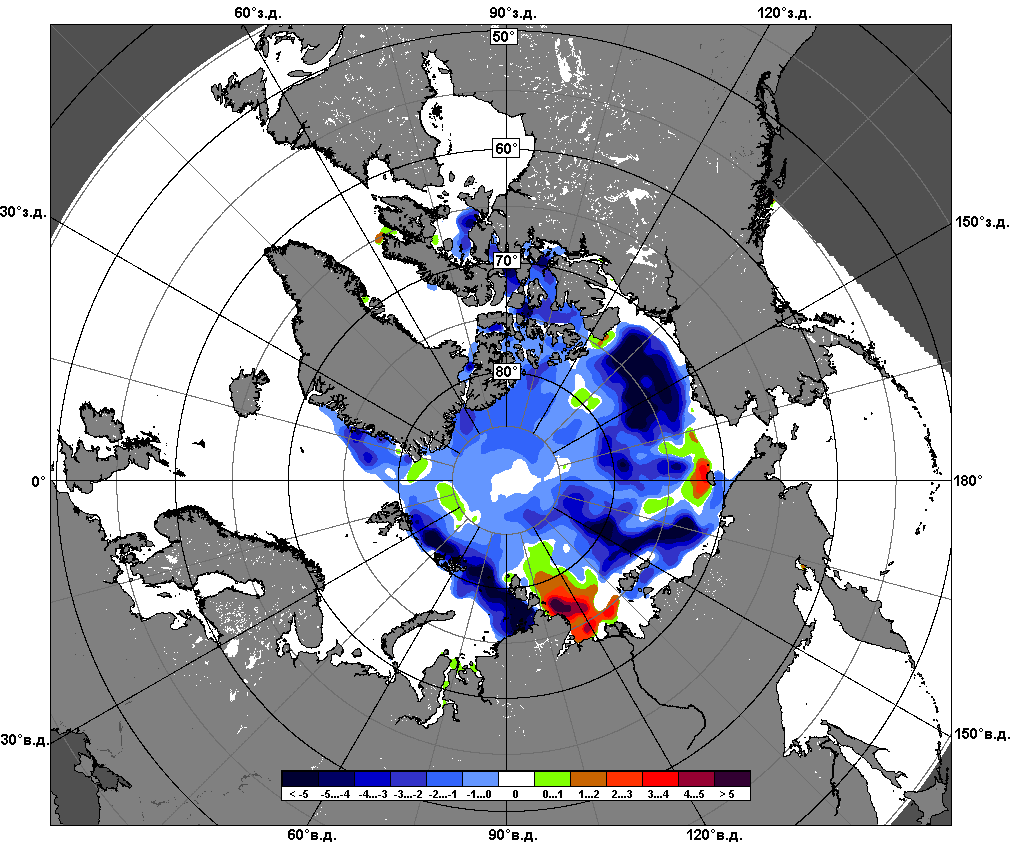 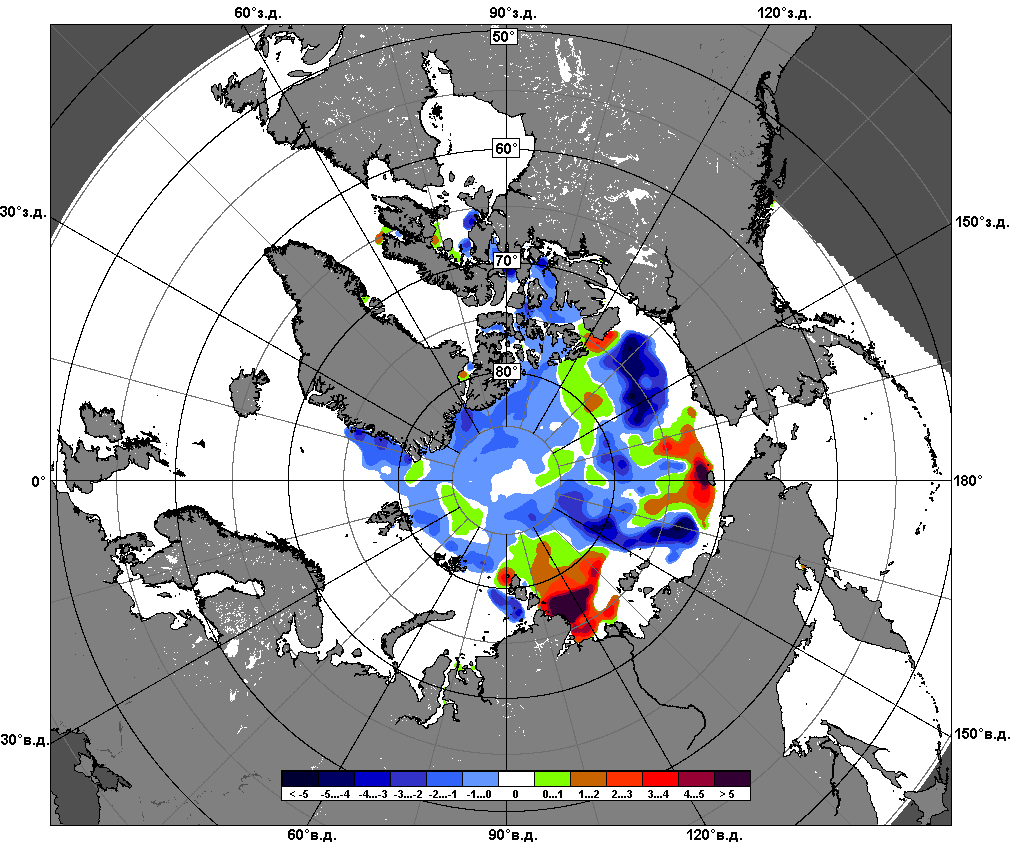 01.08 – 07.08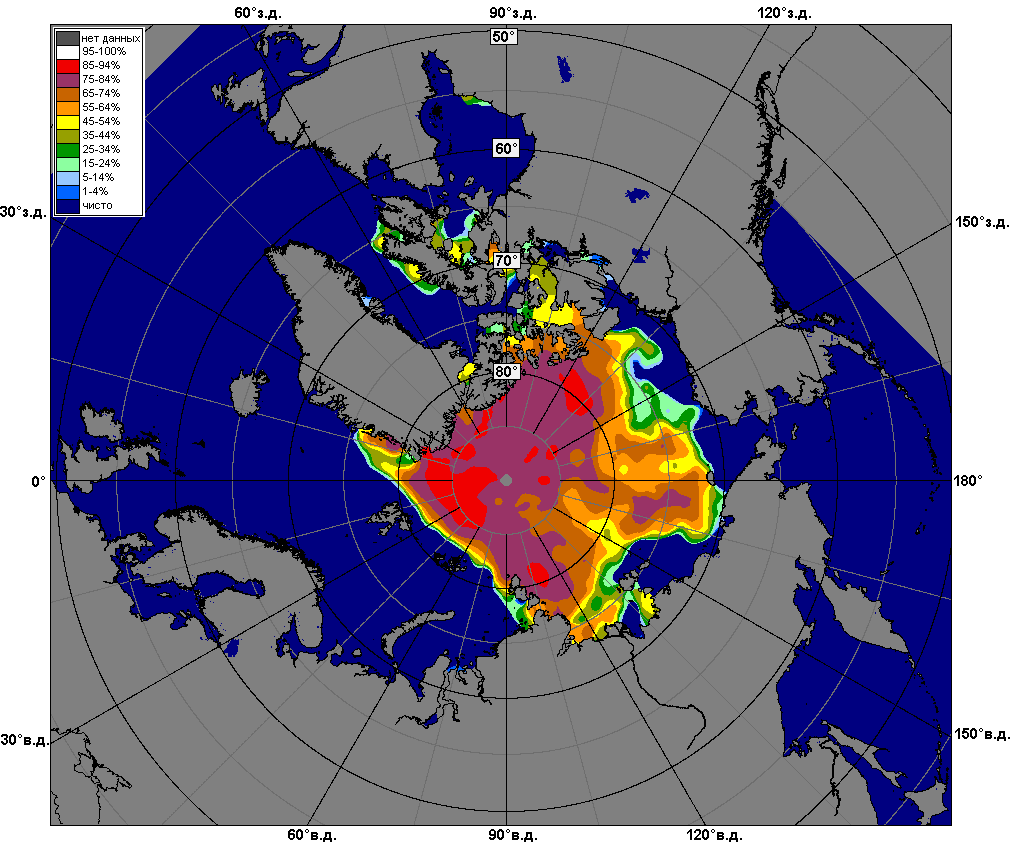 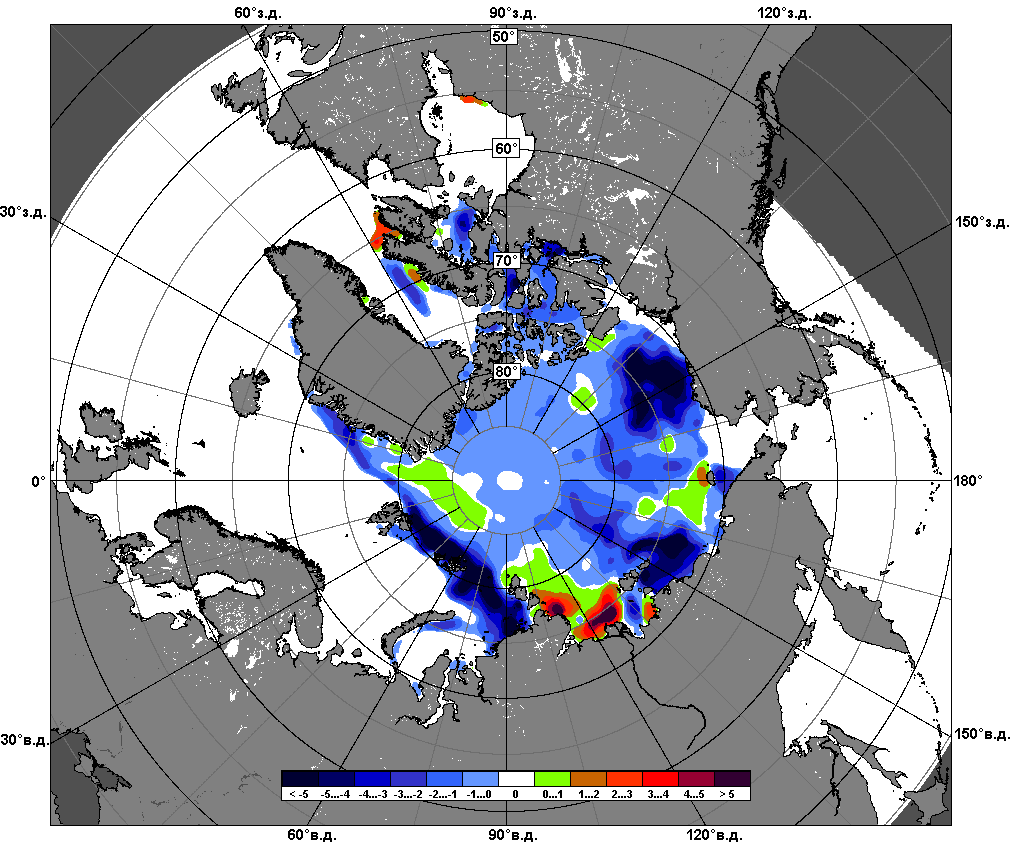 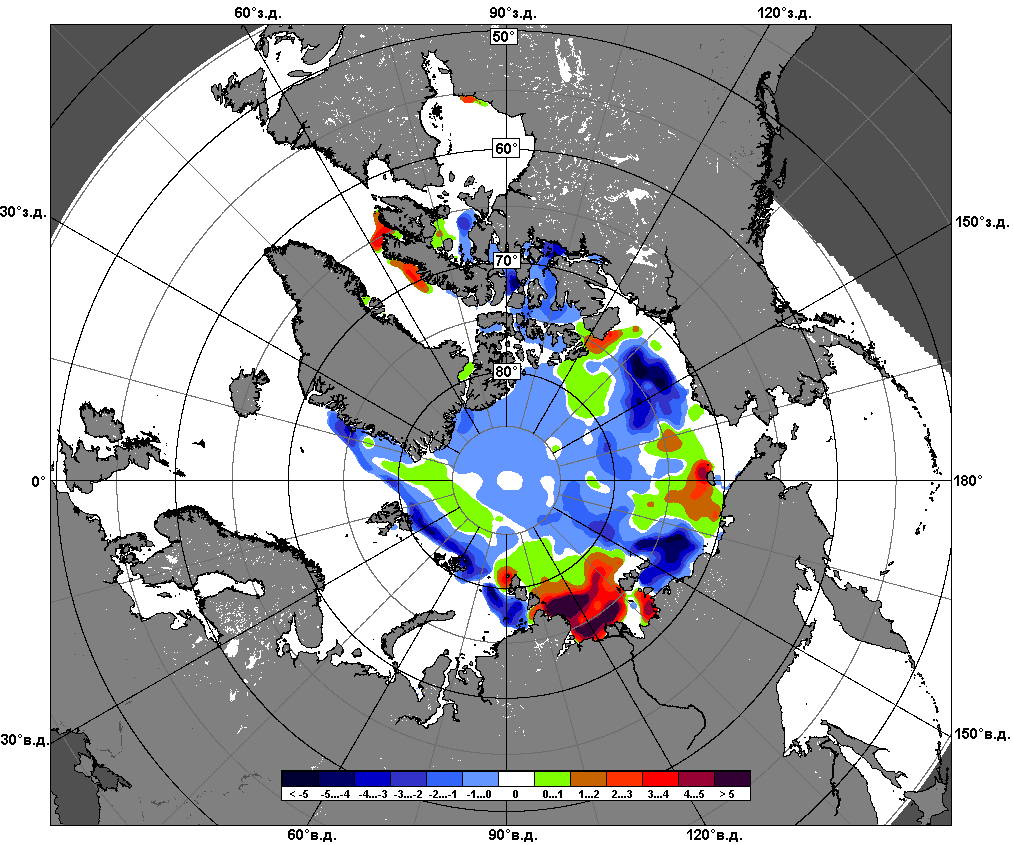 08.07 – 07.08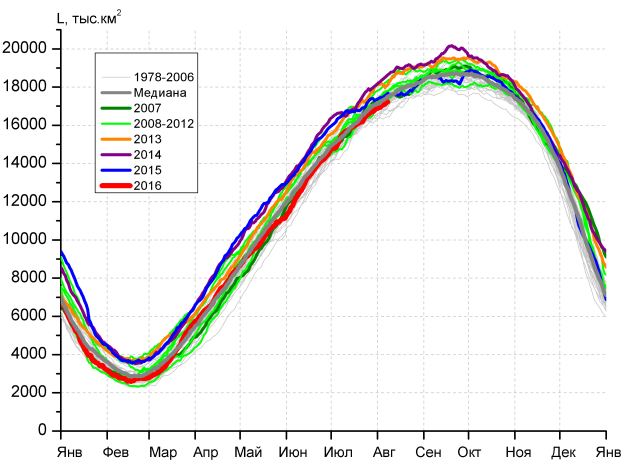 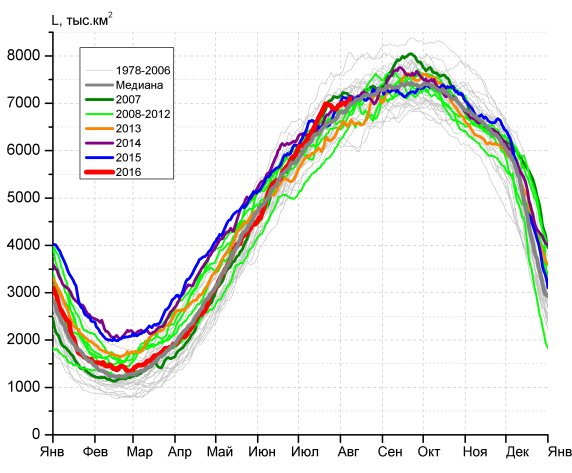 а)б)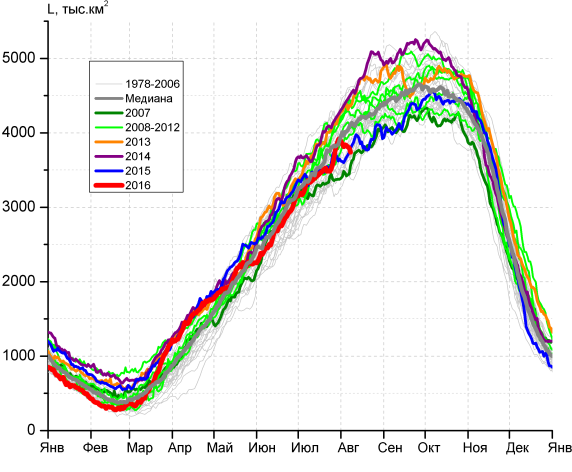 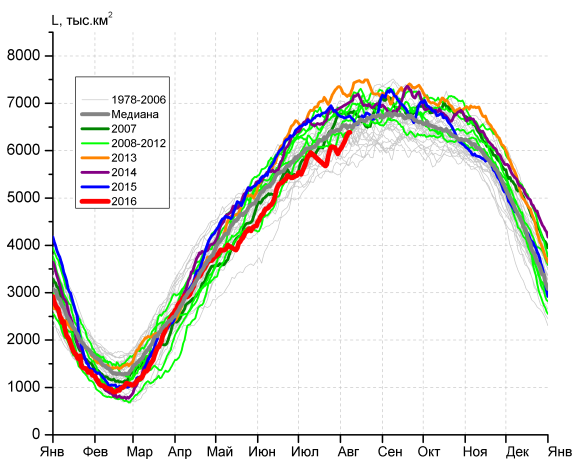 в)г)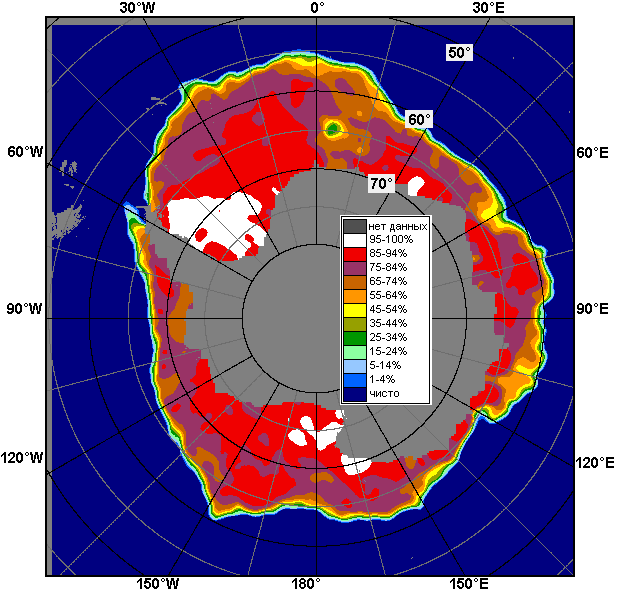 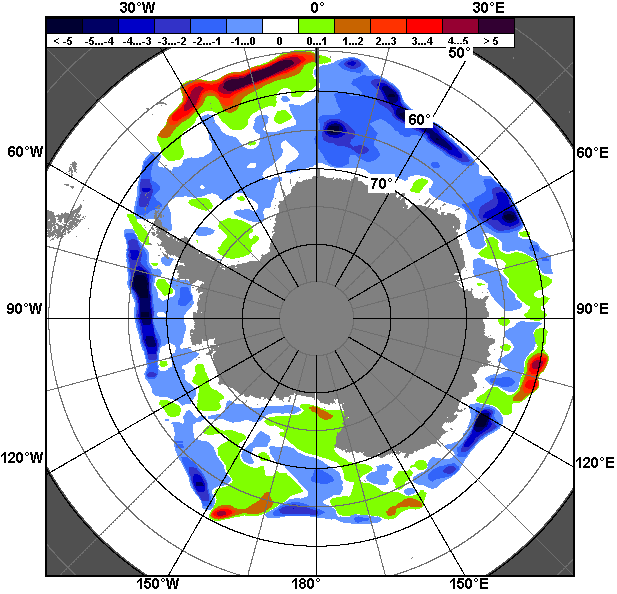 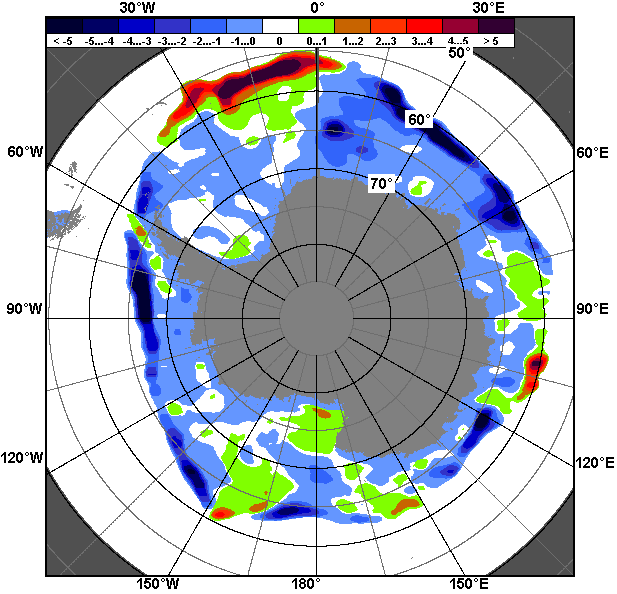 01.08 – 07.0801.08 – 07.0801.08 – 07.08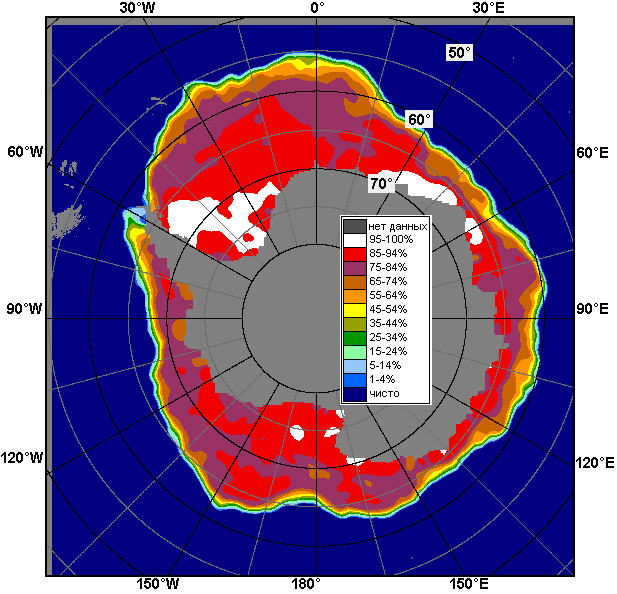 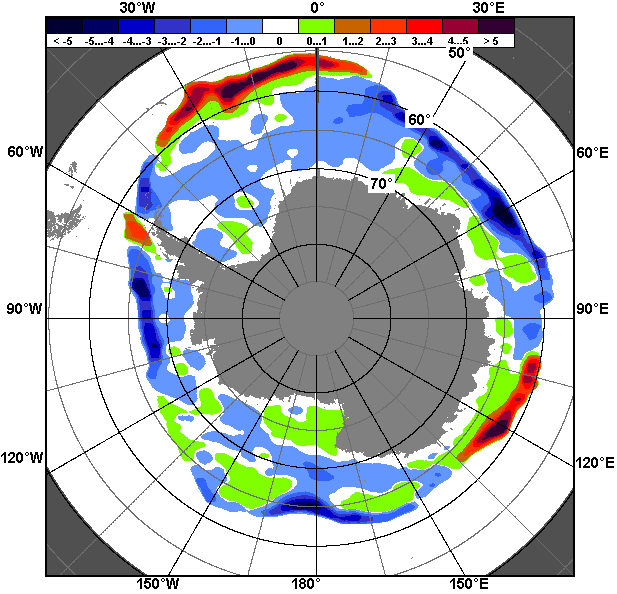 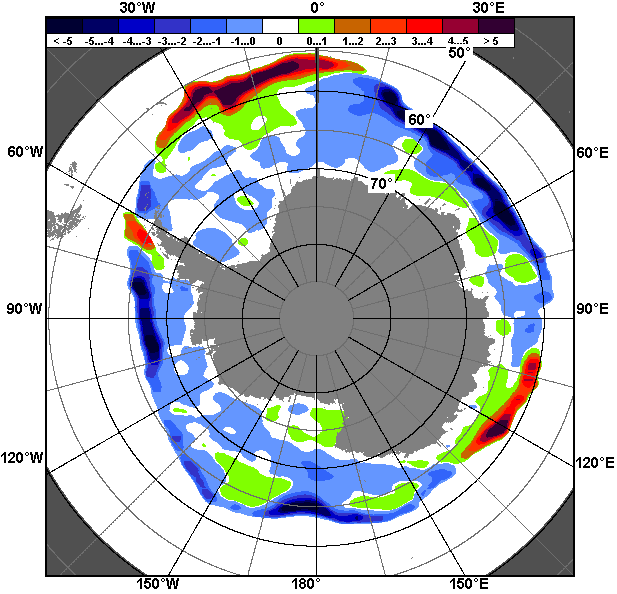 08.07 – 07.0808.07 – 07.0808.07 – 07.08РегионЮжный ОкеанАтлантический секторИндоокеанский сектор Тихоокеанский секторРазность329.370.987.2171.2тыс.кв.км/сут.47.010.112.524.5МесяцS, тыс. км2Аномалии, тыс км2/%Аномалии, тыс км2/%Аномалии, тыс км2/%Аномалии, тыс км2/%Аномалии, тыс км2/%Аномалии, тыс км2/%Аномалии, тыс км2/%МесяцS, тыс. км22011 г2012 г2013 г2014 г2015 г2006-2016гг1978-2016гг08.07-07.0816353.99.1-378.2-959.2-1151.5-687.6-461.5-159.308.07-07.0816353.90.1-2.3-5.5-6.6-4.0-2.7-1.001-07.0817019.6-343.6-563.2-1084.0-1350.4-455.6-545.9-242.901-07.0817019.6-2.0-3.2-6.0-7.4-2.6-3.1-1.4МесяцS, тыс. км2Аномалии, тыс км2/%Аномалии, тыс км2/%Аномалии, тыс км2/%Аномалии, тыс км2/%Аномалии, тыс км2/%Аномалии, тыс км2/%Аномалии, тыс км2/%МесяцS, тыс. км22011 г2012 г2013 г2014 г2015 г2006-2016гг1978-2016гг08.07-07.086799.6913.9201.4576.591.868.8263.2242.308.07-07.086799.615.53.19.31.41.04.03.701-07.086986.2634.2271.5431.7-32.3-111.4164.7139.201-07.086986.210.04.06.6-0.5-1.62.42.0МесяцS, тыс. км2Аномалии, тыс км2/%Аномалии, тыс км2/%Аномалии, тыс км2/%Аномалии, тыс км2/%Аномалии, тыс км2/%Аномалии, тыс км2/%Аномалии, тыс км2/%МесяцS, тыс. км22011 г2012 г2013 г2014 г2015 г2006-2016гг1978-2016гг08.07-07.083592.7-296.6-291.1-415.8-456.540.3-217.5-90.808.07-07.083592.7-7.6-7.5-10.4-11.31.1-5.7-2.501-07.083831.9-417.2-441.7-502.2-563.8176.3-258.8-119.801-07.083831.9-9.8-10.3-11.6-12.84.8-6.3-3.0МесяцS, тыс. км2Аномалии, тыс км2/%Аномалии, тыс км2/%Аномалии, тыс км2/%Аномалии, тыс км2/%Аномалии, тыс км2/%Аномалии, тыс км2/%Аномалии, тыс км2/%МесяцS, тыс. км22011 г2012 г2013 г2014 г2015 г2006-2016гг1978-2016гг08.07-07.085961.6-608.9-288.6-1119.9-786.7-794.8-507.0-310.808.07-07.085961.6-9.3-4.6-15.8-11.7-11.8-7.8-5.001-07.086201.5-564.0-393.1-1013.5-754.1-508.1-450.9-262.101-07.086201.5-8.3-6.0-14.0-10.8-7.6-6.8-4.1МесяцМинимальное знач.Максимальное знач.Среднее знач.Медиана01-07.0816320.501.08.198518570.807.08.201417262.517264.3МесяцМинимальное знач.Максимальное знач.Среднее знач.Медиана01-07.086084.007.08.19868049.407.08.19926846.96819.4МесяцМинимальное знач.Максимальное знач.Среднее знач.Медиана01-07.083267.401.08.20024607.306.08.20063951.73962.5МесяцМинимальное знач.Максимальное знач.Среднее знач.Медиана01-07.085509.001.08.19807331.901.08.20136463.66455.8РегионS, тыс. км2Аномалии, тыс км2/%Аномалии, тыс км2/%Аномалии, тыс км2/%Аномалии, тыс км2/%Аномалии, тыс км2/%Аномалии, тыс км2/%Аномалии, тыс км2/%1978-2016гг1978-2016гг1978-2016гг1978-2016ггРегионS, тыс. км22011 г2012 г2013 г2014 г2015 г2006-2016гг1978-2016ггМинимум датаМаксимум датаСреднееМедианаСев. полярная область6339.8-120.6196.6-359.5-485.2-183.7-268.4-1407.55839.007.08.20129253.201.08.19837747.37913.8Сев. полярная область6339.8-1.93.2-5.4-7.1-2.8-4.1-18.25839.007.08.20129253.201.08.19837747.37913.8Сектор 45°W-95°E1269.3-356.2-109.579.8-370.9-128.7-200.5-551.71170.803.08.20132534.901.08.19811821.01799.2Сектор 45°W-95°E1269.3-21.9-7.96.7-22.6-9.2-13.6-30.31170.803.08.20132534.901.08.19811821.01799.2Гренландское море251.8-191.3-127.427.2-55.4-110.6-74.4-125.6107.707.08.2002588.903.08.1981377.4377.7Гренландское море251.8-43.2-33.612.1-18.0-30.5-22.8-33.3107.707.08.2002588.903.08.1981377.4377.7Баренцево море7.8-36.7-5.30.2-94.5-26.4-35.1-106.22.603.08.2016325.001.08.1982114.097.4Баренцево море7.8-82.5-40.52.6-92.4-77.3-81.9-93.22.603.08.2016325.001.08.1982114.097.4Карское море55.7-51.727.1-114.6-154.6-8.3-81.2-293.821.106.08.2012749.001.08.1999349.5374.1Карское море55.7-48.194.6-67.3-73.5-13.0-59.3-84.121.106.08.2012749.001.08.1999349.5374.1Сектор 95°E-170°W2380.5316.4207.9-15.6368.7434.9174.2-201.91500.107.08.20073191.801.08.19962582.42615.7Сектор 95°E-170°W2380.515.39.6-0.718.322.47.9-7.81500.107.08.20073191.801.08.19962582.42615.7Море Лаптевых448.4341.8316.1196.0382.2216.8198.271.955.207.08.2014652.201.08.1996376.5386.0Море Лаптевых448.4320.7238.977.7577.393.679.219.155.207.08.2014652.201.08.1996376.5386.0Восточно-Сибирское море371.0-120.8-107.1-250.2-137.499.7-88.7-255.021.907.08.2007914.507.08.1996626.0651.1Восточно-Сибирское море371.0-24.6-22.4-40.3-27.036.7-19.3-40.721.907.08.2007914.507.08.1996626.0651.1Чукотское море203.2107.4-60.693.631.0154.961.5-21.01.905.08.2007409.501.08.1988224.2234.9Чукотское море203.2112.1-23.085.418.0321.143.4-9.41.905.08.2007409.501.08.1988224.2234.9Берингово море4.44.03.94.24.00.23.43.80.001.08.19819.001.08.19960.50.0Берингово море4.41170.8916.72441.71170.85.5366.0715.00.001.08.19819.001.08.19960.50.0Сектор 170°W-45°W2690.0-80.998.1-423.7-483.0-490.0-242.2-653.92446.606.08.20084262.201.08.19923343.83408.5Сектор 170°W-45°W2690.0-2.93.8-13.6-15.2-15.4-8.3-19.62446.606.08.20084262.201.08.19923343.83408.5Море Бофорта98.8-49.425.3-181.3-138.6-189.0-104.9-204.217.306.08.2008470.706.08.1985303.1323.0Море Бофорта98.8-33.334.5-64.7-58.4-65.7-51.5-67.417.306.08.2008470.706.08.1985303.1323.0Гудзонов залив29.8-2.0-2.3-8.0-6.3-11.4-6.8-24.812.101.08.2007329.401.08.199254.642.4Гудзонов залив29.8-6.4-7.3-21.1-17.4-27.8-18.6-45.412.101.08.2007329.401.08.199254.642.4Море Лабрадор4.94.93.74.94.9-3.32.60.70.001.08.198322.301.08.19914.23.3Море Лабрадор4.9-284.4---39.8107.616.70.001.08.198322.301.08.19914.23.3Дейвисов пролив47.928.017.420.124.3-66.112.0-29.89.701.08.2003258.801.08.198377.751.6Дейвисов пролив47.9140.957.272.4103.5-58.033.4-38.49.701.08.2003258.801.08.198377.751.6Канадский архипелаг556.8-28.656.1-150.4-208.4-117.4-84.0-181.2442.806.08.2012972.801.08.1983738.0742.3Канадский архипелаг556.8-4.911.2-21.3-27.2-17.4-13.1-24.6442.806.08.2012972.801.08.1983738.0742.3РегионS, тыс. км2Аномалии, тыс км2/%Аномалии, тыс км2/%Аномалии, тыс км2/%Аномалии, тыс км2/%Аномалии, тыс км2/%Аномалии, тыс км2/%Аномалии, тыс км2/%1978-2016гг1978-2016гг1978-2016гг1978-2016ггРегионS, тыс. км22011 г2012 г2013 г2014 г2015 г2006-2016гг1978-2016ггМинимум датаМаксимум датаСреднееМедианаСев. полярная область7408.5168.8189.1-210.3-252.0-292.6-195.2-1332.25839.007.08.201211253.708.07.19838740.78777.6Сев. полярная область7408.52.32.6-2.8-3.3-3.8-2.6-15.25839.007.08.201211253.708.07.19838740.78777.6Сектор 45°W-95°E1321.6-473.9-219.0-138.2-559.1-330.7-345.4-774.91170.803.08.20133102.308.07.19812096.52096.7Сектор 45°W-95°E1321.6-26.4-14.2-9.5-29.7-20.0-20.7-37.01170.803.08.20133102.308.07.19812096.52096.7Гренландское море290.7-230.9-160.96.9-57.2-143.8-101.4-164.1107.707.08.2002810.008.07.1989454.8462.5Гренландское море290.7-44.3-35.62.4-16.4-33.1-25.9-36.1107.707.08.2002810.008.07.1989454.8462.5Баренцево море12.4-56.2-5.91.9-87.1-68.9-46.9-168.91.324.07.2016576.209.07.1982181.3149.4Баренцево море12.4-81.9-32.317.8-87.5-84.7-79.0-93.11.324.07.2016576.209.07.1982181.3149.4Карское море116.4-42.931.6-160.6-271.5-46.1-122.0-352.521.106.08.2012839.208.07.1999468.8497.9Карское море116.4-26.937.3-58.0-70.0-28.4-51.2-75.221.106.08.2012839.208.07.1999468.8497.9Сектор 95°E-170°W2782.1477.0234.0105.8357.3413.1210.2-80.41500.107.08.20073344.108.07.19852862.52968.8Сектор 95°E-170°W2782.120.79.24.014.717.48.2-2.81500.107.08.20073344.108.07.19852862.52968.8Море Лаптевых581.9410.0333.2252.4415.1212.1227.8103.155.207.08.2014674.308.07.2008478.8518.2Море Лаптевых581.9238.4134.076.6248.957.464.321.555.207.08.2014674.308.07.2008478.8518.2Восточно-Сибирское море577.3-28.9-56.4-165.8-133.074.0-67.4-172.221.907.08.2007915.108.07.1988749.5815.3Восточно-Сибирское море577.3-4.8-8.9-22.3-18.714.7-10.5-23.021.907.08.2007915.108.07.1988749.5815.3Чукотское море254.8115.8-89.754.86.6168.739.2-43.01.905.08.2007528.708.07.1983297.8312.2Чукотское море254.883.3-26.027.42.6195.918.2-14.41.905.08.2007528.708.07.1983297.8312.2Берингово море11.89.19.09.09.03.97.87.20.008.07.201021.029.07.20164.74.2Берингово море11.8342.5315.4316.4312.648.8194.5153.20.008.07.201021.029.07.20164.74.2Сектор 170°W-45°W3304.8165.7174.1-177.9-50.2-375.1-60.0-476.82446.606.08.20085276.608.07.19833781.73738.4Сектор 170°W-45°W3304.85.35.6-5.1-1.5-10.2-1.8-12.62446.606.08.20085276.608.07.19833781.73738.4Море Бофорта199.2-3.661.9-169.8-50.7-140.6-60.4-140.917.306.08.2008486.608.07.2000340.1367.0Море Бофорта199.2-1.845.1-46.0-20.3-41.4-23.3-41.417.306.08.2008486.608.07.2000340.1367.0Гудзонов залив111.161.357.761.647.6-54.029.1-25.711.718.07.2010718.308.07.1992136.869.7Гудзонов залив111.1123.3108.2124.575.1-32.735.5-18.811.718.07.2010718.308.07.1992136.869.7Море Лабрадор10.05.63.53.63.6-7.63.70.70.008.07.2003109.708.07.19919.36.0Море Лабрадор10.0126.654.756.056.4-43.158.48.10.008.07.2003109.708.07.19919.36.0Дейвисов пролив121.184.563.743.381.4-58.535.6-15.57.229.07.2003331.408.07.1984136.6137.9Дейвисов пролив121.1230.6110.855.7204.7-32.641.6-11.37.229.07.2003331.408.07.1984136.6137.9Канадский архипелаг740.7-2.12.9-84.7-76.3-79.3-37.3-122.2442.806.08.20121164.908.07.1983862.9862.7Канадский архипелаг740.7-0.30.4-10.3-9.3-9.7-4.8-14.2442.806.08.20121164.908.07.1983862.9862.7РегионS, тыс. км2Аномалии, тыс км2/%Аномалии, тыс км2/%Аномалии, тыс км2/%Аномалии, тыс км2/%Аномалии, тыс км2/%Аномалии, тыс км2/%Аномалии, тыс км2/%1978-2016гг1978-2016гг1978-2016гг1978-2016ггРегионS, тыс. км22011 г2012 г2013 г2014 г2015 г2006-2016гг1978-2016ггМинимум датаМаксимум датаСреднееМедианаЮжный Океан17019.6-343.6-563.2-1084.0-1350.4-455.6-545.9-242.916320.501.08.198518570.807.08.201417262.517264.3Южный Океан17019.6-2.0-3.2-6.0-7.4-2.6-3.1-1.416320.501.08.198518570.807.08.201417262.517264.3Атлантический сектор6986.2634.2271.5431.7-32.3-111.4164.7139.26084.007.08.19868049.407.08.19926846.96819.4Атлантический сектор6986.210.04.06.6-0.5-1.62.42.06084.007.08.19868049.407.08.19926846.96819.4Западная часть моря Уэдделла2447.1-149.5103.7-75.695.5-64.2-34.1-36.42072.207.08.19893094.905.08.19802483.52457.8Западная часть моря Уэдделла2447.1-5.84.4-3.04.1-2.6-1.4-1.52072.207.08.19893094.905.08.19802483.52457.8Восточная часть моря Уэдделла4539.0783.6167.8507.3-127.9-47.1198.8175.63509.703.08.19865209.907.08.19924363.44392.4Восточная часть моря Уэдделла4539.020.93.812.6-2.7-1.04.64.03509.703.08.19865209.907.08.19924363.44392.4Индоокеанский сектор3831.9-417.2-441.7-502.2-563.8176.3-258.8-119.83267.401.08.20024607.306.08.20063951.73962.5Индоокеанский сектор3831.9-9.8-10.3-11.6-12.84.8-6.3-3.03267.401.08.20024607.306.08.20063951.73962.5Море Космонавтов880.2-188.4-203.7-177.2-335.764.1-174.3-95.0566.207.08.19811435.306.08.2010975.2966.2Море Космонавтов880.2-17.6-18.8-16.8-27.67.9-16.5-9.7566.207.08.19811435.306.08.2010975.2966.2Море Содружества1290.9-43.7-78.4-127.6-133.8104.7-107.8-73.8988.807.08.19791731.907.08.20061364.71369.4Море Содружества1290.9-3.3-5.7-9.0-9.48.8-7.7-5.4988.807.08.19791731.907.08.20061364.71369.4Море Моусона1660.8-185.1-159.6-197.3-94.37.523.449.01184.101.08.19801987.207.08.19821611.81645.8Море Моусона1660.8-10.0-8.8-10.6-5.40.51.43.01184.101.08.19801987.207.08.19821611.81645.8Тихоокеанский сектор6201.5-564.0-393.1-1013.5-754.1-508.1-450.9-262.15509.001.08.19807331.901.08.20136463.66455.8Тихоокеанский сектор6201.5-8.3-6.0-14.0-10.8-7.6-6.8-4.15509.001.08.19807331.901.08.20136463.66455.8Море Росса5286.3-36.4-176.8-600.3-422.3-20.5-239.4-52.63986.201.08.19805991.701.08.20135338.95360.6Море Росса5286.3-0.7-3.2-10.2-7.4-0.4-4.3-1.03986.201.08.19805991.701.08.20135338.95360.6Море Беллинсгаузена915.3-526.4-216.3-413.2-331.9-491.0-211.8-209.4617.607.08.19981662.003.08.19951124.71118.9Море Беллинсгаузена915.3-36.5-19.1-31.1-26.6-34.9-18.8-18.6617.607.08.19981662.003.08.19951124.71118.9РегионS, тыс. км2Аномалии, тыс км2/%Аномалии, тыс км2/%Аномалии, тыс км2/%Аномалии, тыс км2/%Аномалии, тыс км2/%Аномалии, тыс км2/%Аномалии, тыс км2/%1978-2016гг1978-2016гг1978-2016гг1978-2016ггРегионS, тыс. км22011 г2012 г2013 г2014 г2015 г2006-2016гг1978-2016ггМинимум датаМаксимум датаСреднееМедианаЮжный Океан16353.99.1-378.2-959.2-1151.5-687.6-461.5-159.314414.508.07.198618570.807.08.201416513.216552.2Южный Океан16353.90.1-2.3-5.5-6.6-4.0-2.7-1.014414.508.07.198618570.807.08.201416513.216552.2Атлантический сектор6799.6913.9201.4576.591.868.8263.2242.35376.508.07.20118049.407.08.19926557.36548.3Атлантический сектор6799.615.53.19.31.41.04.03.75376.508.07.20118049.407.08.19926557.36548.3Западная часть моря Уэдделла2423.541.168.248.1115.5-55.616.6-27.42033.211.07.19993094.905.08.19802451.02418.8Западная часть моря Уэдделла2423.51.72.92.05.0-2.20.7-1.12033.211.07.19993094.905.08.19802451.02418.8Восточная часть моря Уэдделла4376.0872.8133.2528.4-23.8124.4246.6269.73135.708.07.19865209.907.08.19924106.34106.4Восточная часть моря Уэдделла4376.024.93.113.7-0.52.96.06.63135.708.07.19865209.907.08.19924106.34106.4Индоокеанский сектор3592.7-296.6-291.1-415.8-456.540.3-217.5-90.82788.808.07.19914607.306.08.20063683.43661.4Индоокеанский сектор3592.7-7.6-7.5-10.4-11.31.1-5.7-2.52788.808.07.19914607.306.08.20063683.43661.4Море Космонавтов769.6-166.4-218.4-242.4-288.8-66.6-201.3-111.2448.808.07.19961435.306.08.2010880.8873.1Море Космонавтов769.6-17.8-22.1-24.0-27.3-8.0-20.7-12.6448.808.07.19961435.306.08.2010880.8873.1Море Содружества1108.4-116.0-79.9-207.0-183.8-102.7-182.3-173.3923.725.07.20161731.907.08.20061281.71280.0Море Содружества1108.4-9.5-6.7-15.7-14.2-8.5-14.1-13.5923.725.07.20161731.907.08.20061281.71280.0Море Моусона1714.6-14.27.133.516.1209.6166.1193.61081.317.07.20022000.431.07.19981521.01518.2Море Моусона1714.6-0.80.42.00.913.910.712.71081.317.07.20022000.431.07.19981521.01518.2Тихоокеанский сектор5961.6-608.9-288.6-1119.9-786.7-794.8-507.0-310.85254.008.07.19807353.031.07.20136272.56275.5Тихоокеанский сектор5961.6-9.3-4.6-15.8-11.7-11.8-7.8-5.05254.008.07.19807353.031.07.20136272.56275.5Море Росса5021.9-235.9-212.5-843.7-574.6-338.3-366.6-183.43986.201.08.19806063.630.07.20135205.35223.5Море Росса5021.9-4.5-4.1-14.4-10.3-6.3-6.8-3.53986.201.08.19806063.630.07.20135205.35223.5Море Беллинсгаузена939.8-372.8-76.1-276.2-212.2-458.9-140.6-127.5405.121.07.20001662.003.08.19951067.21037.9Море Беллинсгаузена939.8-28.4-7.5-22.7-18.4-32.8-13.0-11.9405.121.07.20001662.003.08.19951067.21037.9РегионСев. полярная областьСектор 45°W-95°EГренландское мореБаренцево мореРазность-722.2-39.1-30.0-0.6тыс.кв.км/сут.-103.2-5.6-4.3-0.1РегионКарское мореСектор 95°E-170°WМоре ЛаптевыхВосточно-Сибирское мореРазность-49.0-259.7-123.3-108.1тыс.кв.км/сут.-7.0-37.1-17.6-15.4РегионЧукотское мореБерингово мореСектор 170°W-45°WМоре БофортаРазность-6.7-6.9-423.4-84.3тыс.кв.км/сут.-1.0-1.0-60.5-12.0РегионГудзонов заливМоре ЛабрадорДейвисов проливКанадский архипелагРазность-6.3-5.4-59.3-136.8тыс.кв.км/сут.-0.9-0.8-8.5-19.5РегионЮжный ОкеанАтлантический секторЗападная часть моря УэдделлаВосточная часть моря УэдделлаРазность329.370.957.113.8тыс.кв.км/сут.47.010.18.22.0РегионИндоокеанский секторМоре КосмонавтовМоре СодружестваМоре МоусонаРазность87.247.3203.9-164.0тыс.кв.км/сут.12.56.829.1-23.4РегионТихоокеанский секторМоре РоссаМоре БеллинсгаузенаРазность171.2254.0-82.8тыс.кв.км/сут.24.536.3-11.8